ПЕДАГОГІКА РАННЬОГО ВІКУТЕМА: «Педагогіка раннього віку на сучасному рівні розвитку освіти»План1. Вступ.2. Особливості взаємодії сучасних батьків з дітьми3. Етапи розвитку дитини4.Сучасні наукові дослідження з навчання та розвитку дітей з народження5. Наукові теорії щодо мовленнєвого розвитку дітей раннього віку6. Проблема навчання та виховання дітей раннього віку в УкраїніЛітература1.Барна М.М, Гриза Л.С. Інформаційно – методичні матеріали для організації роботи з батьками:Методичний порадний. Львів:ЛОІППО.-2002-84с.2. Богуш А.М. Теорія і методика розвитку мовлення дітей від народження до 7 років:Монографія.- К.: Видавничий Дім «Слово», 2004.-376с.3.Богуш А.М. Теорія і методика розвитку мовлення дітей раннього віку: Навчальний посібник - Київ:Видавничий Дім «Слово», 2003. - 344с.4. Бургін М.С.Інновації і новизна в педагогіці: Методичний посібник – М.:Радянська педагогіка ,1987.- 87с.5.Водовозова Е.Н.Умственное и нравственное воспитание детей от первого проявления до школьного возраста.-М.:Просвещение, 1975.-209с.6.Гармонічний розвиток особистості//Дошкільне виховання. – 2007.№6 -С.4-6.7.Голець М.І. Етика матері і дитини: Нарис з історії виховання дітей раннього віку: Навч. посіб. - К.: Вища школа., 2005.-159с.8. Головні засади навчання раннього віку//Дошкільне виховання. – 2004.№11 -С.8-9.9. Гончаренко С.У. Український педагогічний словник. - К., 1997.-376с.10. Гураш Л.Раннє дитинство: специфіка, особливості.//Дошкільне виховання. – 2001.№1 –С.3-5.11.Детский сад и семья / Т.А.Маркова, Я.В.Загин, В.М. Иванова и др. Под ред Марковой.- М: Просвещение, 1981. - 176с.12. Державна Національна програма «Освіта» (Україна XXI століття).- К.:Рай - 61с.ВСТУППедагогіка раннього віку – галузь дошкільної педагогіки, що вивчає закономірності розвитку, навчання та виховання дітей від народження до 3 років, специфіку педагогічної діяльності, спрямованої на освіту дітей раннього віку; принципи, форми, методи, прийоми освітньої роботи з дітьми цього віку.Об'єктом педагогіки раннього віку є освіта дітей у віці від 1 року до 3 років, яку в даний час в нашій країні включено в систему дошкільної освіти.Цілі, принципи, завдання та зміст освіти визначаються державною політикою. Державна політика в освіті втілена в законах, постановах і розпорядженнях уряду, нормативних документах міністерств освіти, і ін. В практичну діяльність вона запроваджується як державними, так і недержавними освітніми установами.Заміна цінностей навчання дитини на цінності її розвитку є ключовим моментом реформи освіти в цілому та дошкільної зокрема. Знання, вміння і навички перестають виступати в якості самостійних цілей і стають засобами розвитку дитини.Відповідно з цим мета дошкільної освіти – охорона і зміцнення здоров'я дітей, формування базису особистісної культури дитини, загальнолюдських цінностей, розвиток індивідуальних здібностей і нахилівЗавдання освіти дітей раннього віку:- Забезпечення емоційного благополуччя дітей;- Залучення дітей до цінностей здорового способу життя;- Створення умов для розвитку комунікативної, пізнавальної, ігрової та інших видів активності дитини;- Підтримка ініціативності і творчого самовираження кожної дитини.Зміст освіти дітей раннього віку диференціюється за п'ятьма напрямками, де відбувається розвиток дитини:n фізичний,n соціально-моральний і особистісний,n пізнавальний,n мовленнєвий,n естетичний розвиток вихованця.Реалізація особистісно-орієнтованої моделі освіти вимагає дотримання таких принципів:принцип розвитку - означає орієнтацію освіти на специфіку психологічного віку дитини.Принцип самоцінності дитячого віку. З позицій гуманістичної педагогіки дитинство розглядається не як підготовка до майбутнього життя, а як справжня, яскрава, самобутня, неповторне життя.Принцип єдності виховання і навчання передбачає, що виховання стає навчальним тільки тоді, коли поряд з виховними цілями реалізуються цілі навчання. А навчання буде виховують лише в тому випадку, якщо поряд з навчальними цілями будуть реалізовуватися цілі виховання.Принцип інтеграції змісту освіти передбачає поєднання і взаємопроникнення в педагогічному процесі різних видів дитячої діяльності - предметно-практичної, ігрової, музичної, театралізованої, конструктивної і ін.принцип індивідуалізації освіти ґрунтується на розумінні того, що всі діти проходять певні стадії розвитку, однак при цьому кожна дитина унікальний і індивідуальнийПринцип варіативності освіти забезпечується різноманітністю освітніх програм, типів дошкільних установ, форм, змісту і методів освіти.Ранній вік – це інтенсивний розвиток особистості дитини. Сьогодні ні в кого не викликає сумніву істина, що підґрунтя особливості закладаються в ранньому дитинстві, а отже, виховувати маля необхідно від народження.Визначаючи пріоритет сімейного виховання, держава надала матері можливість виховувати дитину до трьох років удома. Однак, як показало життя, далеко не всі родини змогли скористатися з такої можливості для повноцінного розвитку своїх дітей, адже постала низка проблем для виховання та навчання дітей.Серед сучасних батьківських негараздів, які провокують проблеми дітей можна назвати такі:знервованість батьків, пов’язано з виконанням професійних обов’язків та сімейними справами;небажання змінити свій спосіб життя після народження дитини (пристосування малюка до режиму дорослих, надранній вихід мами на роботу і перекладання догляду за дитиною та виховання на бабусю чи няню; відмова від грудного вигодування, постійне використання памперсів аж до 3-4 років);надмірна заклопотаність хатніми справами, а як наслідок – звинувачення малюка у неслухняності, вередуванні, невмінні почекати або зайняти себе самостійно;покарання в тому числі й фізичне, залякування, підвищений тон як норма спілкування з дитиною;небажання та невміння взаємодіяти з дитиною, виходячи з її інтересів, уподобань тощо;конфліктні стосунки у сім’ї;розлучення батьків та повторні шлюби;Отже, багато труднощів у розвитку малюків зумовлена проблемами самих дорослих. Тому варто починати ознайомлювати тат і мам з самого народження дитини.З перших днів новонароджена дитина потребує від дорослого ласкавої, привітної уваги, лагідного ставлення до неї. Починаючи з двотижневого віку дитини, треба дбати про розвиток у неї зору, слуху і позитивних емоцій. Для цього під час гігієнічного догляду, підготовки до годування і активного неспання треба лагідно розмовляти з дитиною, проговорювати всі дії, які виконує дорослий, називати речі, предмети, але не надто емоційно. Лагідне ставлення до дитини – головна умова формування позитивних емоцій з перших тижнів життя. Малюк ще не усвідомлює, але відчуває свою значущість для близьких, а це і є основа його активності[53;14].Перша реакція на дію дорослого (ритмічний стук, розмова, дотик) є передумовою до спілкування, яке виражається зосереджуванням та зоровим пошуком. У перші дні життя – це основна реакція дитини на звертання дорослого. У кінці першого місяця життя немовля починає посміхатися дорослому. Психологи стверджують, що посмішка є першою соціальною реакцією дитини, яка сповіщає дорослому про приємне відчуття його присутності (Н.Аcкаріна, Г.Ляшенко, Л.Павлова, Н.Щелованов та ін.). Дуже важливо помітити та підтримати означену соціальну реакцію дитини. Активне, емоційне спілкування дорослого з малюком спонукає до народження перших соціальних контактів немовляти. [53;22].Посмішка як вияв позитивних емоцій з’являється пізніше від плачу - під час зорового зосередження на предметі або у відповіді на лагідні слова і посмішку дорослого. Згодом у дитини (другий-третій місяць життя) виробляється особлива емоційно-рухова реакція – комплекс пожвавлення: зосереджений погляд на обличчі дорослого, пожвавлені рухи руками і ногами, тихі звуки. Це вияв першої соціальної потреби дитини в спілкуванні з дорослим. У чотири – п’ять місяців дитина починає відрізняти своїх від чужих, до своїх виявляє радість, до чужих – негативне ставлення.Відразу після народження різко змінюється форма взаємодії організму дитини і середовища. Надзвичайно швидко відбуваються зміни в діяльності різних систем, органів і організму в цілому протягом кількох днів, годин після народження. Від швидкості цих адаптивних змін і перетворень, що виникають в організмі новонародженої дитини в зв’язку з переходом в істотно нові умови середовища, залежить ступінь фізіологічної повноцінності і розвитку в постнатальному періоді [57;27].Через два – п’ять тижнів після народження рухи обох очей стають добре узгодженими, скоординованими, розвивається реакція зосередженості, яка виявляється в зупинці погляду на предметі і припиненні в цей момент усіх рухових і голосових реакцій, а в три – п’ять місяців з’являється здатність фіксувати погляд на предметі в полі зору.Діти рано починають розрізняти кольори. Уже в три місяці можна виробити умовний рефлекс на деякі кольори (жовтий, червоний, зелений), а з шести місяців - на всі кольори.Перші реакції на звук у новонародженої дитини мають характер орієнтувальних рефлексів і виявляються в закриванні очей, відкриванні рота, у різних мімічних рухах. Малюки можуть розрізняти звуки однакової інтенсивності, але різні за тембром і висотою. Різнорідні звуки діти починають розрізняти з двох – трьох місяців, пізніше точність розрізнення збільшується. Функціональний розвиток слухового аналізатора триває до шести – семи років.Протягом перших місяців життя дитини органи зору та слуху швидко вдосконалюються, що зумовлюється розвитком нервової системи, особливо головного мозку.Дитина починає затримувати погляд на нерухомих предметах, стежити очима за рухом предметів, реагувати на нерізкі звуки і голос дорослих. На зорові і слухові подразники виникає короткочасна затримка рухів голови, рук, ніжок, припиняється плач – відбувається зорове і слухове зосередження. Отже, удосконалюються реакції на зовнішні подразники. Зір і слух розвиваються швидше, ніж рухи. Доросла людина є джерелом зорових і слухових вражень, необхідних для нормального розвитку нервової системи і органів чуття дитини [56;13].Отож, правильне виховання зумовлює перехід дитини від її безпосереднього спілкування з дорослим до сумісної діяльності, у якій дорослий керує діями дитини. Велике значення при цьому має здібність дитини наслідувати дії дорослих. Дії дитини, якими вона оволодіває під керівництвом дорослого, становлять основу для психічного розвитку.Аналіз теоретичних та експериментальних досліджень (Н.Аксаріна, П.Бачинський, С.Козлова, М.Щелованов та ін.), аналіз методик з розвивального навчання (М.Гношинська, Г.Доман, С.Лупан, Л.Павлова, Е.Томас та ін.) свідчать про те, що чим раніше починати навчати малюка, тим вищий буде інтелектуальний розвиток дитини в дошкільному віці.Повноцінний розвиток дитини забезпечується в процесі її активної діяльності:- перший рік – емоційне спілкування дорослого з дитиною;- другий рік – предметна діяльність: маніпулювання з предметами, іграшками;- третій рік – ігрова діяльність: виконання ігрових взаємопов’язаних дій з предметами, іграшками [13;8].Починаючи з дво - тритижневого віку дитини, треба дбати про розвиток у неї зору, слуху і позитивних емоцій. Батьки повинні ознайомлювати малюка з тимипредметами, які його оточують, з іграшками різних кольорів і форм. При цьому треба намагатись зосередити погляд дитини на предметі. Якщо дорослий тримає вертикально на руках немовля, то необхідно зосередити його погляд на своєму обличчі. Це сприяє розвитку уміння утримувати голову і розвитку зорових реакцій у вертикальному положенні.Дослідженнями Г.Домана, С.Лупан, Л.Павлової, Е.Томаса та ін. було доведено, що починаючи з трьохмісячного віку немовля можна знайомити з буквами, цифрами, різноманітними предметами, іграшками. При цьому вчені-практики рекомендують використовувати наочний матеріал: іграшки, математичні набори, комплекти абетки, малюнки з предметами, рослинами, тваринами, картини художників, касети з класичною і сучасною дитячою музикою та ін. Раціональне навчання будується на конкретних образах, безпосередньо сприйнятих дитиною в процесі навчання. Необхідність застосування наочності обумовлюється особливостями розвитку мислення дітей. Опора на наочність – важлива умова розуміння слова дорослого дитиною.Доцільними будуть і заняття з дидактичним матеріалом, які слід проводити три рази на день під час неспання дитини. Для заняття дорослий вибирає такий час, коли дитина почуває себе добре і може займатись. Треба знайти для малюка зручне місце. Дорослий показує перед очами дитини один предмет за другим, голосно називає його та спонукає дитину дивитись на предмет. Це потрібно робити дуже швидко і закінчувати емоційним проявом радості та похвалою дитини. Такі заняття займають 1-2 хвилини. Через п’ять днів один предмет або одне зображення предмета на картинці (рослини, тварини, написані слова та ін.) дорослий прибирає та додає друге, тобто новий предмет або його зображення. Швидка заміна дорослим одного предмета іншим спонукає дитину запам’ятовувати сам предмет та його назву. Вченими доведено, що малюк краще «фотографує» предмети, які швидко переміщаються перед його очима. Якщо дитині стає не цікаво, то винен дорослий, який занадто повільний у своїх діях. Головне, щоб дорослому і малюкові було цікаво, і заняття приносили задоволення. А коли немає задоволення, то треба негайно припиняти займатись. Основним методом на таких заняттях виступає гра. Дорослий грається з дитиною та в процесі гри ознайомлює її з новим матеріалом [13;87].Таким чином, навчання – це гра, яку треба припинити раніше, ніж стомиться дитина. Зокрема, Г.Доман пропонує проводити уроки живопису і знайомити малюка з художниками та їх картинами. За такою методикою можна рекомендувати батькам та вихователям навчати дітей рідної мови, математики, ознайомлювати з елементами географії, історії, біології[16;14].При правильній організації виховання та навчання дитини з перших днів життя у малюка виникає допитливість, поступово він оволодіває простими способами дій з предметами, починає діяти на основі уявлень.Великого значення набуває спілкування дорослого з дитиною. Дорослий активно розмовляє з малюком. Потреба в спілкуванні є основою для розвитку мовлення дитини. Після трьох місяців дитина в хорошому настрої подає звуки гуління, у чотиримісячному віці немовля часто наслідує ритм відтворюваних звуків дорослого. У другому півріччі багато лепече, намагається повторити склади, вимовлені дорослим. Це сприяє поступовому вдосконаленню голосового апарату. Мова розвивається на основі зорового сприймання. Коли дорослий запитує в дитини про якийсь предмет, то це викликає в неї орієнтовну реакцію, і вона показує цей предмет. У результаті багаторазових повторень виникає зв’язок між вимовленим словом і предметом, на який вказують. До кінця першого року життя виникає зв’язок між назвою предмета і самим предметом. Це і є початкова форма розуміння мови. Дитина відшукує предмет, щоб продовжити спілкування з дорослим. Таке спілкування коли немовля розуміє мову дорослого, приносить йому велику радість. Причому спочатку дитина тільки дивиться на предмет, пізніше – тягнеться до нього, а потім – подає цей предмет дорослому або показує на нього [12;19].Дитина разом з дорослим бере участь у нескладних навчальних і рухливих іграх. Дорослий вчить виконувати ігрові дії, постійно заохочує її, хвалить. Отже, наприкінці першого року життя діти вже виконують дії, що ґрунтуються на простих зв’язках між предметами та їх властивостями, виробляються початкові уявлення малюків про навколишній світ і виникають елементарні форми сприймання та мислення.На другому році життя дитина вчиться вимовляти окремі слова, поєднувати по два, а потім і по три слова, утворюючи найпростіші їх комбінації, які іноді мають характер речень. Малюк починає вимовляти нові слова тільки після багаторазового повторення їх дорослим. Дитина вчиться запам’ятовувати маленькі віршики, казки та робить спробу їх розповідати. Дорослий повинен постійно підтримувати інтерес та бажання до сприймання художніх творів.У перші три роки у дитини розвиваються всі функції мовлення, а з нею і мислення. Мова стає засобом спілкування з дорослим та дітьми, засобом пізнання. З її допомоги дитина порівнює, установлює подібність, робить узагальнення, елементарні умовисновки.Таким чином, спілкування посідає центральне місце серед усіх аспектів навчання. Під цим розуміється розвиток комунікативних навичок, як вербальних так і невербальних. Усе це сприяє ранньому розвитку навичок з читання й письма. Дитина повинна мати можливість через гру розвивати ці навички, спілкуючись з іншими дітьми й дорослими. Існують різні програми в яких пропонуються такі дії: опиши, обговори, уяви, постав запитання й дай відповідь на нього, використай нове слово, послухай і скажи, що ти думаєш про це, доповни римою вірші, пісеньки .Отже, дуже важливо, щоб батьки приділяли увагу грі з дитиною, допомагаючи тим самим розвивати її навички і здібності, що так необхідні. Традиційно виховання дітей лягає на плечі матері. Але вчені доводять, що там, де батько спілкується з дитиною, читає їй книжки, обговорює різні ситуації, грає разом із нею, результат просто приголомшливий. Низка спостережень і досліджень показують, що в сім'ях, де батьки займають активну позицію у вихованні, діти більш честолюбні, менше піддаються тиску однолітків, більш спроможні до засвоєння нових знань, здатні до самозахисту й упевнені в успіху, із повагою ставляться до протилежної статі, тобто такі діти наділені великим потенціалом для успішної соціалізації.«Серце батьківства - це батьківство від серця» - ці слова належать Віллі Гленнону, автору книги про батьківство. Він цілком справедливо зауважив, що справжній батько - той, хто може завжди підтримати свою дитину й витримати іспит часом, зберігши емоційний зв'язок з нею. "Батько виконує роль людини, що забезпечує комфорт для своєї сім'ї та є її годувальником. Він часто відсутній удома, а, отже, менше спілкується зі своїми дітьми, але це - фізична відсутність. Криза наступає тоді, коли мова йде про емоційну відсутність", - сказав Гленнон. Він вважає, що "батьківство" повинно почати асоціюватися з тим самим комфортом, що і "материнство", оскільки "батьківство" може пробудити силу, безпеку й непохитне почуття любові.Підхід до навчання формується й розвивається завдяки науковим дослідженням і практичному досвіду. Основна робота сфокусована на якості послуг, наданих дітям, і розробці педагогічної бази для маленьких дітей, тому що всі діти потребують рівних умов розвитку й допомоги в ранньому дитячому віці. Зроблено також акцент на партнерських відносинах між дітьми й дорослими, тому що саме батьки і найсильніше впливають на свою дитину. Навчальні плани й програми складаються з урахуванням конкретних потреб і віку дітей і базуються на принципах природного розвитку дитини.Запорука розвитку розумових здібностей та задатків - це передусім постійне спілкування з дитиною, з самісінького її народження! Ще в давні часи, не усвідомлюючи великого значення мовного спілкування з немовлям, матері співали їм колискові, розповідали потішки, віршики. А усна народна творчість дуже на них багата. Ніжний дотик матері і лагідна її мова - ось що найприємніше для маленької крихітки.А ще дитині цікаво все бачити, чути навкруги себе. Коли вона лежить, їй цікаво дивитися на підвішані різнокольорові стрічки, іграшки, тому їх варто періодично міняти на нові. З кожним новим днем цікавість дитини зростає, цього вона ще не може сказати, а тому плачем вимагає взяти на руки, щоб усе бачити. І ці бажання треба задовольняти. А взявши на руки, слід показувати і називати словами ті предмети, які вас оточують. Для гармонійного розвитку дітей надзвичайно велику роль мають прогулянки з дитиною на руках по вулиці. Там ще більший простір і можливість для спостережень.У розвитку здібностей дітей надзвичайно велику роль відіграє музика, щоденна творча атмосфера в родині. Якщо ж у сім'ї ніхто не володіє вмінням грати на музичних інструментах та співати, вчені рекомендують використовувати гарну класичну музику у записах.На жаль, не всі мами усвідомлюють, що окрім чистого повітря, їжі, збалансованої білками, вуглеводами та вітамінами, дитині потрібно забезпечити пізнання навколишнього світу та повного потоку відчуттів, котрі живлять мозок. Цей вроджений інстинкт до знань спрацьовує протягом усього життя людини. Він, власне, й робить людину людиною. Але основне в заняттях з дитиною - мати почуття міри, займатися стільки, скільки цього бажає дитина.Систематичні заняття з рідної мови, сенсорного виховання, фізичної культури, музики дають змогу дитині ознайомитись з навколишнім світом і поступово увійти до активного життя в ньому .Аналіз ситуації в Україні щодо інтегрованого підходу до розвитку навчання та виховання дітей раннього віку, проведений Державним інститутом проблем сім’ї та молоді у 2003 р., результати опитування батьків та фахівців із догляду за дітьми виявили недостатній рівень знань та практичних дій батьків щодо догляду та розвитку навчання та виховання дітей раннього віку, потребу сімей в отриманні кваліфікованої допомоги, створенні сучасних центрів та закладів, які б здійснювали догляд навчання та виховання за сучасними технологіями дітей.В Україні існують різні типи закладів для виховання і розвитку дітей раннього віку(ясла, ясла-садок, ясла-садок компенсуючого типу, ясла-садок комбінованого типу, центри розвитку дитини тощо). 14% опитаних батьків, які виховують дітей раннього віку, користуються послугами дошкільних навчальних закладів. Однак більшість батьків потребує додаткових послуг щодо догляду та розвитку дітей раннього віку: центри матері й дитини при дошкільних закладах із систематичною консультацією батьків фахівцями, ясла-садки комбінованого типу, до складу яких можуть входити групи загального розвитку, санаторні, сімейні, прогулянкові, короткотривалого перебування тощо. Ефективним заходом має стати налагодження діяльності інституту домашніх вихователів, консультантів з питань розвитку та виховання дітей раннього віку, розширення мережі та підвищення дієвості кабінетів здорової дитини при дитячих поліклініках, створення на їх базі відділень профілактики захворювань, розповсюдження інформації серед населення щодо їх роботи.Гострою проблемою навчання і виховання дітей раннього віку на сучасному етапі є наповнюваність груп та збереження психічного і фізичного здоров’я дітей другого та третього року життя. На сьогодні наповнюваність груп дітей раннього віку має становити 15 осіб, проте ще у вересні – жовтні у групи приймають до 20 дітей. Оскільки ж малюки – новачки приходять у садок упродовж року, то на лютий – березень у групі може бути до 25 дітей, а то й більше. Отже, така група мала б жити за трьома режимами, які відповідають фізіологічним особливостям трьох вікових груп: від одного року до півтора; від півтора до двох і від двох до трьох років. Так мало б бути в ідеалі.Сьогодні потрібно забезпечити малюкові широкі можливості користуватися кожним з п'яти відчуттів: дивитися, слухати торкатися ру-ками, пробувати на смак і сприймати на запах. Однак зазначимо: ранній розвиток ні в якому разі не тотожний ранньому навчанню, зокрема навчанню читання, лічби, іноземної мови. Він (ранній розвиток) не повинен зводитися до "нашпиговування" малюка різ-номанітною (але і незначущою і навіть некорисною для нього) інформацією. Як це не прикро, термін навчання абсолютно безпідставно поширився не тільки на роботу вихователя із старшими дошкільнятами, а й на особливості виховного процесу в групах дітей серед-нього і навіть молодшого дошкільного та раннього віку. Треба пам'ятати, що дитина раннього віку навчається за своєю, так би мовити, програмою: вона засвоює те, що її зацікавило, емоційно привабило, відповідає її бажан-ням та потребам. Процес учіння відбувається через набуття особистого досвіду в будь-якій дитячій діяльно-сті: предметній, ігровій, малюванні, конструюванні. У Доповіді ЮНЕСКО: «Програма роботи на 2000 - 2013рік «саме виховання і турбота визнані найбільш адекватними віковому періоду раннє дитинство.Засвоєння готових знань і способів дій забезпечує розвиток лише репродуктивного (відтворювального) ми-слення. Отже, насамперед, раннє навчання, не перед-бачає власної активності малюка. Хоча саме власна ак-тивність - одна з основних умов повноцінного пси-хічного розвитку маленької людини. Свого часу ви-датний дитячий лікар і педагог Є.Аркін підкреслював, що важливо не те, щоб малюк якомога раніше чогось навчився, а те, щоб він пішов цим шляхом самостій-но, докладаючи певних зусиль, тобто йдеться не про навички, які дозволятимуть йому йти лише вже ви-значеним дорослими шляхом, а й про набуття вмін-ня шукати й знаходити нові шляхи в разі зміни жит-тєвих умов. Це є основою творчих здібностей людини.Назвемо другу проблему, пов'язану з організаці-єю предметного середовища, яке мало б забезпечу-вати розвивальний вплив на психічний і фізичний роз-виток малят. Отже, головне завдання розвитку дітей раннього ві-ку - створення для малят "насиченого" середовища та своєчасне введення нового для них досвіду - лишає-ться не реалізованимПідкреслимо: саме своєчасне введення, оскільки в кожної дитини свої темпи розвитку, час осягнення, і то-му варто говорити навіть не про ранній розвиток, а про своєчасний.Третя проблема — кадрова. Хто сьогодні працює в першій молодшій групі дитячого садка? Здебільшого люди, які не мають належної фахо-вої освіти. Але ж вихователь, який працює з дво - трирічними малюками, саме і закладає підґрунтя, на яке спи-ратимуться вихователі старших груп, вчителі школи. Отже, з групою дітей раннього віку мають працювати найкваліфікованіші та найосвіченіші.Пам'ятаймо: кожний віковий етап має особливу цінність і лише максимальне використання всіх йо-го можливостей, які він надає, забезпечує справжній розвиток пізнавальних психічних процесів та особистості дитини.ТЕМА: «Фізичний розвиток дітей до 3 років»ПланБазові характеристики фізичного розвитку дітей раннього вікуФізкультура для дітей до року життяМетодики проведення занять з фізичного розвиткуРоль батьків у фізичному вихованніЛітература:1. Галанов А.С. Розвиваючі ігри для малюків. - М.: АСТ-ПРЕСС КНИГА. - 304 с. - (1000 рад від газети Комсомольська правда). 2. Макацарія А. Д., Кузнєцова С. В. Енциклопедія мами. - М.: ОЛМА Медіа Груп; ОЛМА-ПРЕСС Інвест, 2006. - 832с. - (Школа здоров'я). 3. Світ дитинства. Дошкільник / Под ред. А. Г. Хрипковой; відп. ред. А. В. Запорожець. - М.: Педагогіка, 1979. - 416 с. 4. Парахіна М. Дитячий масаж. Методика і техніка масажу, гімнастика в домашніх умовах. - М.: ЗАТ Центрполіграф, 2006. - 191 с. 5. Фізичне виховання і розвиток дошкільнят: навч. посіб. для студ. середовищ. пед. навч. закладів / (С. О. Філіппова, Т. В. Волоснікова, О. А. Камінський та ін); під ред. С. О. Філіппової. - М.: Видавничий центр «Академія», 2007. - 224 с. Під терміном «фізичний розвиток дитини» розуміють динамічний процес зростання (збільшення довжини, маси, окремих частин тіла) у різні періоди дитинства. На фізичний розвиток дітей впливає безліч факторів, що іноді надзвичайно ускладнює виявлення причин його порушення. До основних критеріїв фізичного розвитку відносять масу і довжину тіла, окружність готові і грудної клітини, пропорції тіла (статура, поставу).У перший рік фізичний розвиток йде дуже інтенсивно: вагу в порівнянні з вагою при народженні потроюється, зріст збільшується на 25-30 см, тобто приблизно на 50%, дитина з безпорадного істоти, що не вміє навіть перевернутися на живіт зі спини перетворюється на прямоходячої самостійна істота. У перші три роки життя фізичний розвиток і прогрес дитини очевидні і добре помітні.Для оцінки фізичного розвитку дітей до 1 року краще використовувати наступні показники:* Зростання;* Масу тіла; Пропорційність розвитку (окружність голови; окружність грудної клітки, деякі антропометричні індекси);* Статичні функції (рухові вміння дитини);* Своєчасне прорізування молочних зубів (у дітей до 2-х років).Зростання.Найбільш стабільним показником фізичного розвитку є зріст дитини. Він визначає абсолютну довжину тіла і відповідно до цього збільшення розмірів тіла, розвиток, дозрівання його органів і систем, формування функцій у той чи інший період часу.За перший рік дитина додає у зростанні в середньому 25 см., так що до року його зростання складає в середньому 75-76 см. При правильному розвитку дитини місячна надбавка зростання може коливатися в межах ± 1см, проте до 6 місяців і до року ці коливання зростання не повинні перевищувати 1 см.Маса тіла.На відміну від зростання маса тіла є досить лабільним показником, який порівняно швидко реагує і змінюється під впливом різних причин. Особливо інтенсивно надбавка в масі тіла відбувається в першу чверть року. Маса тіла доношених новонароджених коливається від 2600г до 4000г і в середньому дорівнює 3-3,5 кг.Динаміка маси тіла характеризується більшою надбавкою у перші 6 місяців життя і меншою до кінця першого року. Маса тіла дитини до 4,5 місяців подвоюється, до року потроюється, незважаючи на те, що цей показник може змінюватися і залежить від харчування, перенесених захворювань і т.д. Енергія наростання маси тіла з кожним місяцем життя поступово слабшає.У середньому до одного року маса тіла дитини дорівнює 10-10,5 кг. Наростання маси тіла у грудних дітей не завжди відрізняється такою закономірністю. Це залежить від індивідуальних особливостей дитини і цілого ряду зовнішніх чинників.Для визначення зростання і маси тіла у віці до року краще використовувати табл. 1.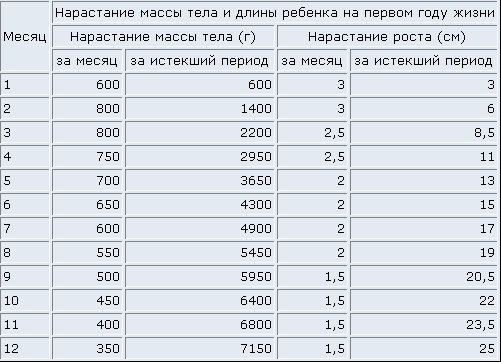 Пропорційність розвитку.При оцінці фізичного розвитку дитини необхідно знати правильне співвідношення між масою тіла та ростом. Під массоростовим показником (МРП) розуміється відношення маси до зростання, тобто яка маса припадає на 1 см. довжини тіла. У нормі у новонароджених (МРП) становить 60-75 р.Крім росту і маси тіла для оцінки фізичного розвитку мають значення правильні пропорції тіла. Відомо, що окружність грудей у доношених менше окружності голови при народженні. Окружність голови у доношених дітей коливається в досить широких межах - від 33,5 до 37,5 см, в середньому становить 35 см. При аналізі цих цифрових показників слід враховувати зростання і масу тіла дитини, а також співвідношення окружності голови з окружністю грудної клітки . При порівнянні треба враховувати, що при народженні голова не повинна перевищувати окружність грудної клітки більше, ніж на 2 см. Надалі необхідно орієнтуватися на темп приросту окружності голови. У перші 3 - 5 місяців щомісячна надбавка дорівнює 1,0-1,5 см, а потім 0,5 -0,7 см. До року окружність голови збільшується на 10-12 см і досягає 46-47-48 см (у середньому 47 см.).Статистичні функції.Статичні функції оцінюють з урахуванням темпів моторного розвитку дитини. Це різні рухові вміння дитини. Необхідно враховувати здатність дитини в певному віці утримувати голову, здійснювати рухи руками (обмацування об'єкта, хапання, утримання іграшки в одній руці, виконання різних дій), поява динамічних функцій (повертання зі спини на живіт і з живота на спину, підтягування, повзання, сідати , вставати на ноги, ходити, бігати).У 2 місяці дитина добре утримує голову,на 3 місяці - добре повертається зі спини на живіт,в 5,5 -6 місяців - добре повертається з живота на спину,в 6 місяців - сидить, якщо його посадили,в 7,5 місяців, (коли дитина навчиться добре повзати) - сяде сам,в 9 місяців - добре стоїть,в 10 місяців - походжає по манежу, тримаючись рукою,до 12 місяців - самостійно ходить.Своєчасне прорізування молочних зубів.Зуби закладаються близько 40-го дня ембріонального життя. Дитина народжується, як правило, без зубів. Прорізування зубів - акт фізіологічний, перші зуби прорізуються у віці 6 місяців. Спершу з'являються 2 нижніх середніх різця, до 8 місяців з'являються 2 верхніх середніх різця, до 10 місяців з'являються 2 верхніх бічних різця.До року прорізуються 2 бокових нижніх різці. Таким чином, в 1 рік життя дитина повинна мати 8 зубів - 4 / 4. До 2 років закінчується прорізування решти 12 молочних зубів.Кісткова система і м'язово-зв'язковий апарат у дітей, особливо раннього віку, відрізняється фізіологічної слабкістю і вимагає суворої дозованого фізичного навантаження.Після того як дитині виповниться рік, темпу його фізичного розвитку дещо сповільнюються (таблиця 2.). в середньому маса його тіла збільшується лише на 30-50 р. на тиждень.У однорічної дитини окружність голови досягає в середньому 46,6 см, до півтора років вона зростає до 47,9 см, у 2-річних малюків - до 49 см, а у триліток - до 50 см. За 2-й рік життя окружність голови збільшується на 2 см, за 3-й - на 1 см.Щоб оцінити, чи правильно розвивається дитина, поряд із масою і довжиною тіла визначають і його пропорційність. Наприклад, вважається, що окружність грудей у ставного дитини більше окружності голови на стільки сантиметрів, скільки років малюку. Чим молодша дитина, тим більше у нього голова і тим коротше кінцівки.Таблиця 2.Середні показники довжини і маси тіла у дітей від року до трьох роківРозвиток рухів.У кінці 1-го - 2-го року дитина освоює самостійну ходьбу. Деякі дітлахи, вміючи ходити, після року продовжують і повзати, а часом пересування рачки воліють ходьбі.Способи повзання удосконалюються і варіюються. Однак у кожному з них присутні наступні компоненти: випрямлення голови, шиї, спини і рук; одночасний поворот в протилежні сторони тулуба і плечей, тулуба і таза; диференційовані рухи плечей і рук, тулуба, ніг і тазу. Ці компоненти повзання вже були частково освоєні дитиною на 1-му році життя, в подальшому вони вдосконалюються і об'єднуються в нові рухові навички.Деякий час маля продовжує ходити "боком". Дитина 12 - 15 місяців при ходьбі може не триматися за опору, але він ще не здатний з такого положення повернутися назад, щоб дістати іграшку. Це стане можливим тільки до півтора років.У вертикальному положенні малюк не в змозі повністю випрямити стегна, через що він стоїть "животом вперед", а ноги його кілька розгорнуті.Коли малюкові 1,5 року, він починає пересуватися по-новому - зігнувши руки в ліктях і притиснувши їх до тулуба. У міру того як все більше диференціюються руху рук і плечового пояса, формуються узгоджені (реципрокні) руху рук при ходьбі: права рука робить рух вперед одночасно з лівою ногою, і навпаки.Зростання стійкості тулуба у вертикальному положенні сприяє розвитку рухів ніг. Стегна і коліна вільно розгинаються, в стопах формується підошовне згинання (опускання передньої частини стопи вниз), завдяки чому з'являється пяточно-пальцева форма кроку з первісної опорою на п'яту, потім на пальці - так званий перекат.З півтора років малюк починає легко вставати без підтримки з положення на животі і на спині. Потім він поступово освоює різні комбіновані руху. Наприклад, навчається підніматися вгору й спускатися вниз по сходах.Спосіб ходьби стає більш досконалим: ноги він уже не розводить широко, руки опущені уздовж тулуба, а не відведені в сторони, як це було на початковому етапі оволодіння ходьбою. В кінці 2-го року дитина вже здатна йти назад, намагається бігати. Таке поступальний розвиток моторики стає можливим завдяки вдосконаленню функції рівноваги.Формується рівномірний ритм кроку. При ходьбі дитина вже не піднімає високо коліна, як він робив на початку 2-го року життя. Малюк ще може падати, але головним чином через недостатньо розвиненою зорово-ножний координації при наталківаніі на предмети. Однак падіння, пов'язані з втратою рівноваги, трапляються дедалі рідше. До кінця 2-го року життя малюк вже бігає і стрибає, відриваючи від землі обидві ноги одночасно.Тримаючись за руку дорослого, він піднімається по сходах. Але малюк поки що не здатний до координованих поперемінним рухам ніг (до реципрокного). Тому 2-річна дитина спочатку ставить одну ногу на сходинку, потім приставляє до неї іншу. Трохи пізніше він буде використовувати цей же спосіб під час спуску зі сходів.Граючи, дитина 2-го року життя легко змінює різні способи руху: він може встати на коліна або на одне коліно, лягти на підлогу. Він як і раніше вважає за краще користуватися однією рукою, проте друга рука, яка раніше лише пасивно утримувала предмет, починає активно діяти. Наприклад, малюк може тримати чашку двома руками.У віці від півтора до 2 років продовжують удосконалюватися ручні дії, що вимагають супінації передпліччя, і дитина навчається повертати ручку дверей, висипати предмети з ящиків.Розвиток координованого довільного розгинання пальців і активне використання великого пальця складають основу для вдосконалення маніпулятивної діяльності.Дитина в цьому віці вже може побудувати башту з 3 - 4 кубиків, взяти і підняти однією рукою 2 маленьких предмета, кидати і перекладати іграшки.Завдяки тому, що малюк тепер самостійно ходить, він може більш активно взаємодіяти з навколишнім світом: розвивається його здатність орієнтуватися в просторі, м'язове почуття стає мірою відстані, визначення просторового розташування предметів. Малюк тепер комбінує способи ходьби, досить швидко змінює напрямок руху.На 3-му році життя триває подальша диференціація рухів ніг, вдосконалюється пяточно-пальцевий навик ходьби. У міру того як цей навик набуває рис автоматизму, дитині вже не потрібно широко розставляти ноги для збереження рівноваги, і він може використовувати досить вузьку "базу" для кроку. Це в свою чергу, веде до поліпшення координації рухів при ходьбі. Однак малюк поки відчуває деякі труднощі при швидких поворотах тіла, тому що його вага ще нерівномірно розподіляється на різні відділи стоп.Разом з тим дитина вже зберігає стійкість при перенесенні ваги тіла з однієї ноги на іншу, завдяки чому підйом і спуск зі сходів стають все більш досконалими. Рівновага розвивається, і дитина спочатку недовго може стояти на одній нозі. Пройде зовсім небагато часу - і ось він вже здатний бити ногою по м'ячу, навіть якщо йому заздалегідь і не показували цього руху.Уміння переміщати центр ваги і зберігати при цьому стійкість дає дитині можливість освоїти новий спосіб руху - переступання через низькі предмети.Розвиток рухливості і рівноваги створює основу для вдосконалення бігу. Ближче до 3 років дитині все більше і більше подобаються ігри, в яких потрібно швидко тікати від переслідувача, озиратися на нього і вивертатися від його рук. Але маля ще не може зістрибувати зі сходинок, так як у нього поки не сформувалася двостороння координація рухів ніг, коли обидві ноги повинні виконувати одночасно одне і те ж рух. Дитина цього віку може стрибати, тільки тримаючись за поручні і викидаючи одну ногу вперед.Одночасно з вдосконаленням рухів у віці 2,5 року-3 років триває розвиток початкових уявлень про величину, формі і розташуванні предметів в просторі. Дитина починає підбирати предмети за зразком, складати пірамідки, будувати вежі з 6 -7 кубиків, а також розташовувати кубики в ряд у горизонтальній площині - побудова поїзда, забору і т. д., намагається скласти папір по вертикалі, для чого потрібні добре координовані двосторонні руху.З розвитком диференційовних і контрольованих рухів у лучезапястном суглобі дитина отримує можливість одночасно діяти обома руками, але по-різному. Наприклад, коли малюк рве папір, одна його рука тягне лист у напрямку до тіла, а інша то ж робить у протилежну сторону. Однак процес одночасного руху рук у різні боки в цьому віці ще недостатньо досконалий.Збільшення сили м'язів пальців дозволяє дитині користуватися в грі прищіпками для білизни. Малюк вже здатний різати папір ножицями, якщо йому допомогти надіти ножиці на пальці.У 2,5 року дитина в стані пристосовувати рухові навички до різних умов. Це можна спостерігати, коли він, граючи, ходить навшпиньках, переступає одночасно через 2 предмети на підлозі, йде по вузькій дошці, покладеній на підлогу, ставлячи одну ногу на дошку, а іншу на підлогу. При спуску зі сходів він поперемінно виносить вперед то одну, то іншу ногу і спускається досить легко, тримаючись за поручні.До кінця 3-го року життя координація рухів у дитини вже досить розвинена. Це проявляється як у вдосконаленні ходьби, так і в інших видах діяльності. Наприклад, малюк може лазити по шведській драбині, кататися на маленькому триколісному велосипеді. Він вже може довільно почати і припинити рух, обійти перешкоду, різко повернутися, щоб оббігти який-небудь предмет. При ходьбі вгору по сходах він ставить ноги поперемінно на кожну сходинку і зберігає рівновагу, не тримаючись за поручні.Однак якщо він спускається по сходах без підтримки, то йде приставним кроком.Під час гри 3-річна дитина все ще користується переважно однією рукою (провідною), найбільш часто - правою. Більшість дій він починає однією рукою, а іншу використовує для підтримки предметів, якими маніпулює.У 3 роки малюк освоює досить тонке маніпулювання предметами: він може нанизувати намисто, застібати "блискавку" на одязі, робить спроби розстібати гудзики, виймати шнурки з взуття, зав'язувати бант. Крім цих досить складних маніпулятивних дій малюк починає опановувати навичками одягання і роздягання.Таким чином, завдяки інтенсивному розвитку рухових функцій дитина до 3 років уже володіє способами вживання багатьох предметів, а також початковими навичками самообслуговування.Нормальний розвиток моторики має важливе значення для становлення психічних функцій, формування ігрової діяльності і мови.Зір.За два роки у дитини формується образ предмета, який має набір ознак: форма, колір, твердий, м'який, ... На початку раннього дитинства дитина сприймає предмет ситуативно. Ось він сидить з мамою і їсть ложкою суп. А ось ця ж ложка на іншому столі зовсім нова для нього, і йому цікаво її вивчити.До кінця третього року за допомогою предметно-маніпулятивної діяльності малюк виділяє основні ознаки і як наслідок відходить від безпосередньої ситуації. До цього додається ще й формування узагальнення як розумової операції.У 2 роки дитина може дізнаватися і називати не тільки колір, але і форму: квадрат, коло, трикутник; розмір предмета. Все це відбувається завдяки навчанню і багаторазовим дій. Також дуже важливо і навчання під час спілкування, тобто словесне називання предмета та його характеристик під час гри з предметом дорослого і дитини.Фізкультура для дітей до року життя.Фізкультура для дітей до року життя неймовірно сприятливим чином впливає на фізичний і психічний розвиток. Фізкультура для дітей сприяє своєчасному виникнення рухових і мовних навичок, їх правильному розвитку і вдосконалення.Особливо необхідна фізкультура для дітей з поганим апетитом, малорухомих, недоношених, що знаходяться на штучному вигодовуванні, нервово збудливих, які перенесли хвороби. А також фізкультура для дітей особливо необхідна тим, хто має будь-які відхилення у фізичному або психічному розвитку.Фізкультура для дітей до року життя включає рефлекторні, пасивні та активні вправи. Рефлекторні вправи - ​​це неусвідомлені рухи, які здійснює дитина у відповідь на будь-яке подразнення. Пасивні вправи - ​​це коли займається з дитиною сам робить вправи за нього. А активних вправи - ​​це ті, які дитина виконує самостійно. А також фізкультура для дітей супроводжується масажем.Фізкультура для дітей від 1,5 до 3-х місяців. У цьому віці у дітей підвищений тонус м'язів, виявляються деякі вроджені рефлекси. У цей час використовують тільки рефлекторні вправи. Фізкультура для дітей рекомендує наступні вправи:розгинання хребта - рефлекс викликають, проводячи двома пальцями по обидва боки хребта від сідниць до плечового поясу, при цьому дитина лежить на боці (виконувати по 2-3 рази на кожному боці);піднімання голови - рефлекс викликають, піднімаючи дитини, що лежить на животі на одній долоні, притримуючи за стопи і гомілки інший (1-2 рази);згинання та розгинання пальців стопи - рефлекс викликають, захопивши ноги дитини однією рукою, а інший спочатку натискаючи на підошву біля коріння пальців, а потім проводячи пальцем по зовнішньому краю стопи (3-4 рази);«Пританцьовування» - рефлекс викликають, підтримуючи дитини під мишки і ставлячи на стіл (4-6 разів)Фізкультура для дітей від 3-х до 4-х місяців. У цьому віці встановлюється рівновага тонусу згинальних і розгинальних м'язів рук. Вводять пасивні вправи. Фізкультура для дітей рекомендує:схрещування рук на грудях - пасивне вправу, що здійснюється в положенні дитини на спині (4-6 разів);поворот зі спини на живіт управо і в вліво - пасивне вправу, для якого утримують дитини однією рукою за стопи, а інший за зігнуту в лікті спочатку одну, потім іншу руку (1-2 рази);розгинання хребта та ніг - рефлекторне вправу, для якого потрібно, утримуючи дитини однією рукою під живіт, а другий за ноги, піднімати його над столом (2-3 рази);відведення і стоп - рефлекторне вправу, для якого потрібно покласти дитину на спину і пальцем проводити з легким натиском по краю і навколо стопи (2-3 рази);«Пританцьовування» (6-8 разів).Фізкультура для дітей від 4-х до 5 місяців. У цьому віці встановлюється тонус м'язів ніг і шиї. Фізкультура для дітей цього віку рекомендує наступні вправи:схрещування рук на грудях з згинанням і рзгібаніем - пасивне вправу доповнюють згинанням і розгинанням рук (6-8 разів);згинання голови, хребта та ніг у положенні дитини на спині - рефлекторне вправу, при якому потрібно взяти дитину під спину і сідниці і утримувати над столом (1-2 рази);«Тупання» - пасивне вправу, для якого потрібно обхопити гомілки дитини руками, згинати ноги в тазостегнових і колінних суглобах, опускати стопи на стіл поперемінно і обидві відразу (8-12 разів);поворот зі спини на живіт вправо і вліво - рефлекторне вправу (1-2 рази);розгинання хребта та ніг - рефлекторне вправу, при якому дитини піднімають, тримаючи під живіт (1-2 рази);«Прісажіваніе» - пасивне вправу, для якого беруть руки лежачого на спині дитини вище кисті, відводять в сторони і злегка тягнуть (2-3 рази);підведення дитину на ноги - пасивне вправу, для якого дитину кладуть на живіт, а потім відводять руки, зігнуті в ліктях, тому (2-3 рази);«Переступання» - активне вправу, для якого тримають дитину під мишки і приставляють стопами до столу (1 раз).Фізкультура для дітей від 6-ти до 9-ти місяців. У цьому віці розвиваються довільні рухи. У комплекс вводять активні вправи, які спонукають дитину повзати, сидіти і стояти. Фізкультура для дітей рекомендує:піднімання прямих рук і кругові рухи в плечових суглобах - пасивне вправа, яка робиться з положення на спині (4-6 разів);піднімання прямих ніг - пасивне вправу, для якого потрібно руками зафіксувати коліна і піднімати ноги до вертикального положення (4-6 разів);кругові рухи ніг у тазостегнових суглобах - пасивне вправу, робиться з положення на спині (4-6 разів);поворот зі спини на живіт вправо і вліво - рефлекторне вправу (1-2 рази);відведення плечей назад до відома лопаток - пасивне вправу, для якого потрібно покласти дитину на живіт і відводити його руки назад (1-3 рази);згинання та розгинання ніг - пасивне вправу, робиться з положення на спині (3-5 разів);повзання - активне вправу, для якого перед дитиною потрібно покласти яскраву іграшку, а стопи зафіксувати так, щоб ноги були зігнуті в колінних і тазостегнових суглобах (4-6 разів).ультура для дітей від 9-ти до 12-ти місяців. У цьому віці розвиваються координовані рухи, прагнення дитини до ходьби. Фізкультура для дітей рекомендує використовувати такі вправи:згинання та розгинання ніг - активне вправу, виконується з будь-якого положення (5-6 разів);вставання на ноги - активне вправу, для нього потрібно лише підтримувати і направляти дитину, (1-2 рази);нахил і випрямлення тулуба в положенні стоячи - активне вправу, для якого дитини притуляють спиною до дорослого, біля ніг кладуть іграшку, і пропонують дитині її підняти (2-3 рази);діставання іграшки - активне вправу, аналогічне попередньому, з тією лише різницею, що іграшку розташовують на рівні плечей дитини (4-6 разів);згинання та розгинання рук - активне вправу, для якого дитині пропонують обхопити кільця і тягнуть за них, згинаючи і розгинаючи руки (5-6 разів);присідання - активне вправу, при якому пропонують дитині присісти, притримуючи і допомагаючи;ходьба - активне вправу (1-2 хвилини).Фізкультура для дітей повинна мати щоденний характер і доставляти дитині радість. Попросіть педіатра показати вам всі ці вправи, і тільки потім виконуйте їх вдома самі.Що стосується дітей з відхиленнями у здоров'ї, то, щоб фізкультура для дітей дала позитивні результати, необхідно проводити їх у суворій відповідності до рекомендацій лікуючого лікаря, тобто з урахуванням особливостей патології, віку та індивідуальних особливостей дитини.Приблизний комплекс вправ для дітей у віці від 1 року до 1 року і 2 місяців.1. Ходьба. Дорослий стоїть перед дитиною і манить його до себе яскравою іграшкою, підбадьорюючи ласкавими словами. для зміцнення м'язів тулуба, ніг і плечового поясу2. Малюк охоплює обруч зверху двома руками, дорослий тримає його з іншого боку і зі словами: "присідаємо" - присідає навпочіпки разом з дитиною. Обруч опускається вниз, потім зі словами: "встаємо" - обидва випрямляються, піднімаючи обруч вгору.3. Повзання. Повзання (1-2 рази) під палицю з подальшим випрямленням тулуба (для зміцнення м'язів тулуба, рук, ніг, кистей, розвитку координації, уваги, кмітливості).Дитина повзе за іграшкою під палицю, підняту на висоту 30-35 см від підлоги. Потім іграшку кладуть на табуретку висотою 45 см, малюк повинен встати, щоб взяти її.4. Повзання. Повзання (1-2 рази) через обруч з наступним випрямленням тулуба. Дорослий тримає обруч, перед дитиною кладуть на підлогу яскраву іграшку, яку поступово відсувають, пропонуючи, таким чином, дитині проповзти через обруч, поставлене перед ним, ще раз. Потім іграшку кладуть на табуретку (стілець) висотою 45 см на відстані 1-2 метри від обруча. Малюк повинен встати, щоб взяти її.Приблизний комплекс вправ для дітей у віці від 1 року і 2 місяців до 1 року і 6 місяців.1. гра "Біжи до мене" (2-3 рази) служить для підвищення емоційного тонусу дитини. Дорослий стає на відстані 2-6 метрів від дитини (в залежності від його вміння бігати) і кличе маля до себе, а коли той підбіжить - підхоплює на руки і підкидає вгору. Потім швидко переходить в інше місце і вправа повторюється.2. Ходьба (1-2 рази) по килимку (довжиною 2 м, шириною 35 см), що лежить на підлозі. Вправа допомагає малюкові розвинути почуття рівноваги, увагу. Надалі ширину килимка можна зменшити до 25 см. Біля іншого кінця килимка кладуть іграшку і пропонують дитині принести її, пройшовши по доріжці приставним кроком або звичайним кроком. Можна також провести дитину по килимку, підтримуючи за руку.3. Переступання через палицю, яка лежала на підлозі (2-3 рази). Вправа необхідно для розвитку почуття рівноваги, координації рухів, уваги, вміння переступати (піднімати ноги на певну висоту). Необхідно покласти на підлогу палицю і показати, як через неї можна переступити. Якщо малюкові спочатку це ще складно, допоможіть йому.Приблизний комплекс вправ для дітей у віці від 1 року і 6 місяців до 2 років.1. гра "Наздожени собачку" (2-3 рази) служить для підвищення емоційного тонусу дитини. Дорослий тримає в руках велику іграшкову собаку (або будь-яку іншу велику іграшку: кішку, ведмедика і т.д.) і біжить, пропонуючи малюкові наздогнати його (20-25 секунд), потім переходить на спокійну ходьбу.2. Ходьба з розведеними в сторони руками по похилій дошці розвиває відчуття рівноваги при ходьбі, вміння триматися напрямки, координувати свої рухи, виховує сміливість. Дошка довжиною 2 м, шириною 25 см з одного кінця піднята над рівнем підлоги на 20-25 см (цього можна досягти, поклавши її, наприклад, на тумбочку). Дитина з розведеними в сторони руками піднімається по дошці на тумбочку, потім повертається вниз.3. Повзання рачки по крамниці (1-2 рази) допомагає зміцненню м'язів тулуба, розвитку координації рухів рук і ніг, уваги. Малюк повзе по гімнастичній лаві по всій її довжині, потім виконує якесь завдання для випрямлення тулуба, наприклад, бере зі столу кубик і кладе його в коробку.Приблизний комплекс вправ для дітей у віці 2-3 років.Ідеальний варіант - саме з цього віку починати привчати дітей до фізкультури. У 2-3 роки діти імпульсивні, легко збуджуються і втомлюються, тому тривалість занять має бути 3-5 хвилин, включаючи 4-5 вправ. Кожну вправу треба повторювати 4-6 разів, велика кількість повторень буде стомлювати дитини. Всі вправи повинні показувати батьки і робити разом з дітьми. «Пташки». Ноги злегка розставлені, руки опущені висять уздовж тіла. Розвести руки в сторони, помахати ними й опустити.«Пташки п'ють». Ноги ширше плечей, руки внизу. Нахил вперед, руки відвести назад, випрямитися. «Стриб - скік». Дитина стоїть довільно і виконує підскоки на місці. Можна чергувати з ходьбою.«Удари». Ноги злегка розставлені, руки опущені, висять уздовж тіла. Підняти руки вперед, грюкнути, опустити.«Пружинки». Дитина стоїть довільно. М'які пружинисті напівприсідання на місці.Рухи, що входять у різні види діяльності, надають позитивний вплив на організм дитини, якщо дотримується правильна постава, а також дозування фізичного навантаження.Масаж, впливаючи на шкіру, впливає на весь організм людини. У шкірі у відповідь на подразнення нервових закінчень виникають судинні рефлекси і розширюютьсякапіляри шкіри, посилюється кровообіг, збільшується тепловіддача. У зв'язку з цим масаж може уберегти організм від перегрівання в жарку погоду. Під впливом масажу поліпшується секреторна функція сальних і потових залоз, посилюються окислювальні, відновлювальні процеси в м'язах і підвищується їх скоротлива здатність; швидше проходить стомлення м'язів і відновлюється працездатність.Безумовні (вроджені) рефлекси виявляються в дитини з перших днів життя. Так, якщо дитину покласти на живіт, то він піднімає й повертає голову (захисно-оборонний рефлекс): в положенні на вазі на животі - голову відхиляє назад, а на спині - вперед, на правому боці - вліво, на лівому - вправо (рефлекси положення і розташування частин тіла, при дотику до шкіри ніг дитина починає повзати (шкірно-ножний рефлекс), а шкірі спини - вигинає хребет (спинний рефлекс). Таким чином, безумовні рефлекси викликають скорочення м'язів і можуть бути використані для їх розвитку, а також організму в цілому. Цінність безумовних рефлексів полягає в тому, що вони можуть бути застосовані в перші тижні життя дитини, коли з-за гепертонтт м'язів згиначів рук і ніг неможливо ще Використовувати фізичні вправиОбов'язковою умовою повноцінного вирішення завдань фізичного виховання є комплексне використання всіх засобів при правильному їх співвідношенні. Так, в перші три місяці життя дитини найбільше значення мають гігієнічні фактори і природні сили природи, безумовні рефлекси. У подальшому на першому році життя використовуютьсямасаж, пасивні, пасивно-активні та активні вправи, основні рухи (плавання та ін.) з віком дитини роль гігієнічних факторів, природних сил природи не знижується, але витрачається, менше часу на сон, харчування і створюються умови для використання більш складних фізичних вправ.Також в роботі з малятами застосовуються наочні, словесні та практичні методи фізичного виховання. Методики проведення занять з фізичного розвиткуМетодика проведення загальнорозвиваючих вправ.У методику проведення вправ входять: організація дітей, підготовка, роздача посібників і безпосередньо методи і прийоми навчання дітей рухів.Організація дітей для проведення загальнорозвиваючих вправ має суттєвий виховний значення. У процесі організації дитина вчиться швидко реагувати на вказівки, орієнтуватися в просторі, з'являється психологічна налаштованість на виконання занять.Роздача посібників. Для проведення вправ можуть використовуватися різні предмети: брязкальця, прапорці, стрічки, хусточки, колечка, кубики, м'ячики середніх розмірів, стільці.Необхідно приготувати предмети заздалегідь. Дитині потрібно показати як брати, тримати предмет. Всі вказівки даються дитині по ходу дії з предметом.Методи і прийоми навчання. У роботі з малюками особливо яскраво виражено комплексне застосування наочних, словесних і практичних методів і прийомів навчання.Дітям потрібен постійний зразок для наслідування. Словесні методи і прийоми у роботі з маленькими дітьми спрямовані на те, щоб посилити дію показу, домогтися яскравості, переконливості образу, створити в нього радісний настрій.Всі вправи засвоюються малюками тільки в процесі багаторазового повторення, кожну вправу повторюється повністю, в незмінному вигляді.Правильно виконувати рухи допомагають зорові орієнтири, якими служать предмети знаходяться в кімнаті. Це дається в ігровій, цікавій формі. Наприклад, можна сказати: «Повернись, подивися, де ведмедик сидить. Мишенька прийшов до нас займатися. А тепер повернися до мене. Кількість орієнтирів різного типу повинно бути обмежене, тому що діти швидко відволікаються.При проведенні кожної вправи потрібно користуватися оцінкою. Вона повинна носити позитивний характер незалежно від того, як дитина виконав рух.Методика проведення рухливих ігор.Вибір гри. Ігри вибираються відповідно до завдань виховання, віковими особливостями дітей, їх станом здоров'я, підготовленістю. Приймається також місце гри в режимі дня, сезон, метеоролого-кліматичні та інші умови.Створення інтересу до гри. Перш за все потрібно створити у дитини інтерес до гри. Тоді він краще засвоїть її правила, чіткіше буде виконувати рухи, відчувати емоційний підйом. Можна, наприклад, прочитати вірші, заспівати пісню на відповідну тему, показати дитині предмети, іграшки, які зустрінуться в грі. Дитині можна показати прапорець, ведмедика, зайчика і тут же запитати: «Хочеш пограти з ним?». Хороший результат дає і коротка розповідь, розказаний безпосередньо перед грою.Пояснення гри. Всі пояснення робляться, як правило, в ході самої гри. Не перериваючи її, переміщати дитини, розповідати як потрібно діяти.Проведення гри. Ігровий діяльністю дитини керує дорослий. Граючи з дитиною він діє на рівні з ним, і в той же час керує грою. Безпосередню участь дорослого в грі робить її піднімає інтерес до неї, робить її емоційніше.Дорослий подає команди або звукові і зорові сигнали до початку гри: удар у бубон, барабан, брязкальце, хлопки в долоні, помах рукою. Звукові сигнали не повинні бути занадто гучними: сильні удари, різкі свистки збуджують маленьких дітей.Слід робити вказівки як в ході гри, так і перед її повторенням, оцінює дії і поведінку дитини. Однак не слід зловживати вказівками на неправильність виконання рухів: зауваження можуть знизити позитивні емоції, які виникають в процесі гри. Вказівки краще робити в позитивній формі, підтримуючи радісний настрій, заохочуючи рішучість, спритність, винахідливість, ініціативу - все це викликає у дітей бажання точно виконувати правила гри.Потрібно підказувати, як доцільніше виконувати рух, ловити, вивертатися. Необхідно стежить за діями дитини і не допускати тривалих статичних поз (сидіння навпочіпки, стояння на одній нозі, підняття рук вперед, вгору), що викликають звуження грудної клітки і порушення кровообігу, спостерігати за загальним станом і самопочуттям дитини.Необхідно регулювати навантаження, яка повинна збільшуватися поступово. Якщо, наприклад, при першому проведенні гри йому дозволяють бігати 10 секунд, то при повторенні її кілька підвищують навантаження; на четвертому повторенні вона досягає граничної норми, а на п'ятому-шостому - знижується. Навантаження можна збільшити зміною темпу виконання рухів.Ігри великої рухливості повторюються 3-4 рази, більш спокійні - 4-6 разів. Паузи між повтореннями 0,3-0,5 хв. Загальна тривалість рухомий гри поступово збільшується.Закінчення гри. Закінчити гру слід пропозицією перейти до будь-яких інших видів діяльності більш спокійного характеру.Роль батьків у фізичному вихованніНе у всіх сім'ях рівень організації фізичної культури відповідає вимогам часу. На жаль, багато батьків вважають заняття фізичними вправами і спортом марною тратою часу. Вони радіють, якщо їх дитина з ранку до вечора зайнятий розумовою працею, музикою, малюванням. Адже недостатність рухової активності створює передумови до ослаблення організму, до розвитку різноманітних захворювань. Зазвичай це позначається на здоров'ї пізніше, після 25 - 30 років, коли виправити становище буває значно важче.При раціональної організації добового режиму дитини можна знайти час для занять різними видами діяльності. Але чим би не займався і що б не захоплювався дитина (музика, живопис, література, техніка), заняття фізичними вправами повинні знайти місце в його режимі дня.Останнім часом багато уваги приділяється питанням виховання дітей у сім'ї: книги, статті в газетах і журналах, лекторії, кіно, радіо і телебачення дають батькам поради, наказують, інформують і застерігають, як зробити виховання дитини більш радісним з допомогою рухів. Доведено, що рухливі ігри та фізичні вправи мають значний вплив на нормальний ріст і розвиток дитини, на розвиток всіх органів і тканин, а якщо ці заняття проводяться на свіжому повітрі - то і гартують організм. Правильно проведені фізичні вправи сприяють розвитку таких позитивних якостей, як самостійність і самовладання, увага і вміння зосереджуватися, спритність і мужність, витривалість та ін Для здоров'я дитини дуже важливо, коли він навчиться певним руховим діям, як буде їх виконувати і чи зможе він правильно використовувати їх у грі або в повсякденному житті.Своєчасне розвиток основних рухових навичок майже так само важливо, як і своєчасне інтелектуальний розвиток дитини - наприклад, розвиток мови.Всебічне виховання дитини, підготовка її до життя в суспільстві - головна соціальна завдання, яке вирішується суспільством і родиною. Сім'я - це колектив, члени якого взаємопов'язані певними обов'язками. Будучи членом сімейного колективу, дитина також вступає у систему існуючих відносин завдяки яким він осягає норми суспільної поведінки. Сім'ю зміцнюють спільні справи й турботи, будні, наповнені корисним змістом, спільне дозвілля і відпочинок, тому організація спільного дозвілля не тільки важливий засіб виховання дитини, а й засіб зміцнення здоров'я сім'ї. Фізичне виховання має велике значення для сім'ї. Поняття «Фізичне виховання» - про що свідчить сам термін, входить у загальне поняття «виховання» в широкому сенсі. Відмінні особливості фізичного виховання визначаються перш за все тим, що цей процес спрямований на формування рухових навичок і розвиток фізичних якостей, зміцнення здоров'я. Батьки багато в чому визначають ставлення дітей до фізичних вправ, їхній інтерес до спорту, активність та ініціативу. Цьому сприяють близьке емоційне спілкування дітей і дорослих у різних ситуаціях, природно виникає їх спільна діяльність (обговорення успіхів спортивному житті країни, переживання під час перегляду телевізійних спортивних передач, ілюстрацій у книгах на спортивні теми та ін.) Діти особливо сприйнятливі до переконань, позитивної поведінки батька, матері, укладу життя родини. Особистий приклад батьків, спільні фізкультурні заняття, здоровий спосіб життя - головні складові успіху фізичного виховання в сім'ї.Батьки повинні створювати дітям сприятливі умови для збереження і зміцнення здоров'я, їх нормального фізичного розвитку та профілактики захворювань, щоденно керувати фізичним вихованням своїх дітей. Дітям потрібна допомога батьків у придбанні спортивного інвентарю, обладнання, у виборі місць занять, у складанні програм тренувань, в оцінці фізичного розвитку і фізичної підготовленості за доступними тестів, у проведенні сімейних і міжсімейні змагань, в організації екскурсій і туристськихподорожей, навчання плаванню, організації ранкової гігієнічної гімнастики і інТЕМА: «Особливості розвитку дітей до 3 років»План1.Соціальна ситуація розвитку в ранньому дитинстві2.Провідна діяльність дитини раннього віку3.Психологічні особливості віку4.Розвиток мовлення дітей раннього вікуЛітература:1. Галанов А.С. Розвиваючі ігри для малюків. - М.: АСТ-ПРЕСС КНИГА. - 304 с. - (1000 рад від газети Комсомольська правда). 2. Макацарія А. Д., Кузнєцова С. В. Енциклопедія мами. - М.: ОЛМА Медіа Груп; ОЛМА-ПРЕСС Інвест, 2006. - 832с. - (Школа здоров'я). 3. Світ дитинства. Дошкільник / Под ред. А. Г. Хрипковой; відп. ред. А. В. Запорожець. - М.: Педагогіка, 1979. - 416 с. 4. Парахіна М. Дитячий масаж. Методика і техніка масажу, гімнастика в домашніх умовах. - М.: ЗАТ Центрполіграф, 2006. - 191 с. Ранній дитячий вік охоплює період від 1 до 3 років і є одним із ключових у житті дитини. Він характеризується новою соціальною ситуацією розвитку, оскільки на цьому етапі її життя провідною стає предметно-маніпулятивна діяльність, яка заміняє емоційне спілкування з дорослим (провідну діяльність немовляти), виникають важливі новоутворення.Соціальна ситуація розвитку в ранньому дитинствіОсобливе значення раннього дитячого віку полягає в тому, що він безпосередньо пов'язаний із ходьбою. Здатність до переміщення, будучи фізичним надбанням, має відчутні психічні наслідки. Завдяки їй дитина починає вільніше та самостійніше спілкуватися із зовнішнім світом. Ходьба розвиває вміння орієнтуватися в просторі, розширює можливості ознайомлення з оточенням, а також забезпечує перехід до самостійної предметної діяльності. Малюк повністю захоплений предметами, внаслідок чого змінюються його стосунки з дорослими. Все рідшим стає емоційне спілкування з ними, поступаючись місцем ситуативно-дійовому спілкуванню, практичному співробітництву, спільним діям з предметами. Дорослий, як правило, спонукає до спілкування завдяки своїм діловим якостям, а не емоційності. Соціальна ситуація розвитку в ранньому дитинстві має таку структуру: "дитина - предмет - дорослий".Провідна діяльність у ранньому дитинстві.Для раннього дитинства основними видами діяльності є предметна діяльність, мовлення і гра. Розвиток предметної діяльності пов'язаний з оволодінням виробленими людством способами користування предметами. Дитина вчиться від дорослих використовувати предмети, осягає значення речей. Відмінність предметної діяльності від характерного для періоду немовляти простого маніпулювання предметами полягає в підпорядкуванні способів дії дитини з предметами функціональному їх призначенню у житті культурної людини.Засобом здійснення предметної діяльності, знаряддям оволодіння суспільними способами використання предметів є спілкування. Попри те що емоційне спілкування перестає бути провідною діяльністю в ранньому дитячому віці, воно продовжує дуже інтенсивно розвиватися і стає мовним. Адже пов'язане з предметними діями спілкування не може бути тільки емоційним, воно повинне опосередковуватися словом, яке стосується предмета.Ранній дитячий вік є сенситивним (сприятливим) періодом для розвитку мовлення, оскільки саме в цей час оволодіння мовою є найефективнішим. До трьох років дитина оволодіває мовленнєвим диханням, засвоює майже всі звуки рідної мови. її словниковий запас становить 1200-1500 слів, вона використовує поширені речення (5-6 слів), що свідчить про опанування основ синтаксису, виявляє активність у мовному спілкуванні з дорослими та дітьми, оволодіває експресивно-мімічними діями (усмішка, контакт очей, рухи, пози, дотики тощо). Якщо дитина з певних причин не має необхідних умов для розвитку мовлення, то пізніше надолужити втрачене дуже важко. Тому на 2-3-му роках життя необхідно особливо інтенсивно займатись її мовленнєвим розвитком.Для розвитку малюка особливе значення має гра - діяльність, спрямована на орієнтування в предметній і соціальній дійсності.Елементи гри використовують уже немовлята, маніпулюючи предметами (іграшками, сосками). На другому році життя гра стає більш спонтанною і змістовною. Вона є не просто маніпуляцією, а розгортається як дії з предметами, в яких дитина відтворює те, що роблять дорослі (наприклад, розмова по телефону, пиття чаю). Це перші кроки на шляху до символічних дій. Найпоширенішими у цьому віці видами ігор є гра-досліджен-ня (ігрове дослідження особливостей предметів), гра-конструювання (самостійне зведення споруд і обігрування їх), рольова (перебирання дитиною на себе ролі дорослого) гра.Серед дослідників побутують різні погляди щодо причин виникнення і цілей гри. Прихильники психоаналітичної теорії, наприклад, вважають, що рольова гра допомагає малюкові впоратися з конфліктами. Однак, будучи відображеними у грі, психологічні конфлікти не завжди є її причиною. Якщо у грі з лялькою, стверджують вони, дитина дуже піклується про неї, цілком можливо, що це виражає її потребу в любові, компенсує відсутність батьківського тепла та опіки.Ігрова діяльність малюка є основою формування майбутніх умінь і навичок, розумових дій. У процесі ігрового експериментування формується багато його нових складних здібностей. До двох років малюки вже можуть бавитися в елементарні логічні (передбачають використання і розвиток навичок логічного мислення) і тематичні (за заданою дорослими чи самостійно обраною) ігри, виявляючи свою здатність складати план дій.З розвитком символічної (умовне позначення у грі предметів, подій, явищ) гри змінюється ставлення дитини до інших дітей. На першому році життя вони майже не взаємодіють між собою. Десятимісячні діти ставляться один до одного, як до живих забавок: смикають за волосся, торкаються пальцями очей тощо. На 18-20 місяці вони починають взаємодіяти з партнерами по грі, прагнуть бавитися одне з одним.Отже, предметна діяльність, мовлення і гра свідчать про психічний розвиток малюка. У цих видах діяльності проявляються певні психічні новоутворення раннього дитинства.Особливості психічного розвитку дітей раннього вікуРанній вік (від 1-го до 3-х років) є одним із ключових у житті дитини. За цей час дитина оволодіває прямою ходьбою, предметна діяльність стає провідною у психічному розвитку, а мовлення - засобом спілкування, зароджуються ігрова та зображувальна діяльність, розвиваються різні форми спілкування з дорослими та однолітками, інтенсивно формуються новоутворення у пізнавальній та особистісній сфері малюка.Ранній вік і його значення у подальшому розвитку дитиниДосягнутий до кінця немовлячого віку рівень фізичного і психічного розвитку уможливлює перехід дитини на новий віковий етап - раннє дитинство. У подальшому їй не вдасться вже стільки досягнути та набути у своєму психічному розвитку, як за ці роки. Дитина не лише оволодіває прямим ходінням, а і впевнено, спритно рухається. Вона не тільки засвоїла мовлення, але і застосовує складну гру особових займенників. Вона вже вміє любити і боятися, виявляти свою особистість, демонструвати, на що здатна.Соціальна ситуація розвитку у ранньому дитинствіОсобливістю соціальної ситуації розвитку в ранньому дитинстві є спільна діяльність дитини з дорослим на правах співпраці. Розкривається вона у стосунках "дитина - предмет - дорослий". Зміст спільної діяльності полягає у засвоєнні малюком спеціально вироблених способів використання предметів. Наприкінці немовлячого віку він виокремив предмети як щось постійне, наділене стійкими властивостями. Тепер він прагне навчитися діяти з ними.Дитина в цьому віці, за словами Л. Виготського, перебуває у світі речей і предметів, у своєрідному їх "силовому полі". Кожен предмет спонукає дитину доторкнутися до нього, взяти в руки або, навпаки, не торкатися його. Сходи ваблять дитину, щоб ходити по них; двері - щоб їх зачиняти і відчиняти; дзвіночок - щоб дзвонити; коробочка - щоб закрити і відкрити; кругла кулька - щоб котити. Кожна річ заряджена для дитини в цій ситуації афективною силою, яка притягує або відштовхує, і, відповідно, спонукає (спрямовує) її до діяльності.1-3-річний малюк, захоплений предметом, не може від нього відволіктися. Заглиблений у предметну дію, вів не бачить, що за предметом завжди фігурує дорослий, який створює предмети певного призначення, володіє способами їх використання. Малюк не може самостійно пізнати функції предметів, оскільки їхні фізичні властивості прямо не вказують, як їх потрібно використовувати. Тільки дорослий може підказати способи використання предметів. У цьому полягають суперечності соціальної ситуації розвитку в ранньому дитинстві.Дитина виконує індивідуальну дію відповідно до заданого дорослим зразка, інакше вона не зможе досягти правильного результату. Тому провідною для неї стає предметна діяльність, а ситуативно-ділове спілкування - засобом її здійснення. Предметна діяльність спрямована на оволодіння дитиною призначенням предметів, уміння діяти з ними відповідно до закладених у них функцій.На думку Д. Ельконіна, основними напрямами розвитку предметної дії дитини є:- перехід від спільного з дорослим до самостійного її виконання. Наслідком цього є виокремлення дорослого як зразка дії, з яким малюк починає себе порівнювати;- розвиток засобів і способів орієнтації дитини під час виконання предметної дії. Це сприяє оволодінню специфічними способами використання предмета, перенесенню дії з одного предмета на інший, з однієї ситуації на іншу, а загалом - до узагальнення дії і виникнення ігрової дії. Унаслідок цього соціальна ситуація розвитку розпадається, виникає предметне ставлення до дійсності, за якої дитина не лише дізнається про призначення, а й про функцію предметів, а також виникає особиста дія, усвідомлене "Я сам".Отже, у процесі предметної діяльності, послуговуючись ситуативно-діловим спілкуванням, дитина під керівництвом дорослого оволодіває умінням діяти з предметами відповідно до їх функціонального призначення.Особливості мовлення дитини раннього вікуЗасвоєння нових форм та функцій мовленняДитина раннього віку набагато більш самостійна за немовля. Зростання її активності призводить до появи складних видів діяльності - насамперед, предметної гри, що має спільний з дорослим характер; виникає ситуативно-ділова форма спілкування з дорослим; самосвідомість дитини досягає якісно нового рівня. Всі ці обставини створюють необхідні зовнішні та внутрішні умови для особливо інтенсивного розвитку мовлення.У ранньому віці виникають ситуативна та описова форми мовлення. Особливо помітного розвитку досягають такі функції мовлення, як комунікативна, пізнавальна, узагальнююча, регулююча.У спілкуванні дитини переважає ситуативне мовлення, що приходить на зміну жестикуляторному. Хоча в ньому зберігається значний вміст жестів та міміки, проте зростає доля вербальних компонентів, міцно пов'язаних з оточуючою ситуацією.Ситуативне мовлення водночас є діалогічним, утворюється з взаємопов'язаних реплік малюка й дорослого. Характерна структура мовленнєвої взаємодії - питання-відповідь; пропозиція-виконання; прохання-реалізація тощо.Зміцнюється зв'язок мовлення із іншими пізнавальними процесами. У 2-3 роки дитина коментує свої дії з предметами у грі та поза нею (машинка їде, чашка впала), називає сприймане, повторює і запам'ятовує віршики, скоромовки; мовлення допомагає розрізняти ознаки предметів та предмети між собою: ця лялька велика, а ця маленька, тут багато іграшок, а тут - мало. Все це дає підстави для висновку, що зароджується описове мовлення.Провідною функцією мовлення дитини виступає комунікативна, що змінюється за такими етапами.1. Звертання до дорослого заради оволодіння предметом; якщо спроби вплинути на дорослого невдалі, то вони можуть переростати у крик, плач.2. Прагнення привернути увагу дорослого до своїх дій з предметами.3. Центр ситуації переноситься на володіння словом як засобом звертання до дорослого. Дитина придивляється до артикуляції дорослого. вимовляє необхідне слово - назву предмету, яка одночасно пізнає і відповідну дію дорослого з цим предметом мається на увазі [153].Узагальнююча функція мовлення розвивається у такій послідовності:1. Дитина позначає словом групи предметів на основі зовнішніх, виразних, але не суттєвих ознак. Так, словом "ляля" вона називає дівчинку, ляльку, своє платтячко.2. Після 2,5 років дитина відносить слово до групи схожих предметів, незалежно від деяких зовнішніх відмінностей (черевики гумові й шкіряні, червоні й зелені, великі й маленькі).3. До кінця раннього віку з'являються слова на позначення груп предметів, які цілком не співвідносяться із жодним одиничним об'єктом: кубики, цукерки, одяг. Водночас до цих груп дитина зараховує лише ті предмети, з якими вона знайома в особистому досвіді. Так, якщо вона не бачила раніше льодяник на паличці, то для неї це буде зовсім окремий від цукерок предмет.Регулююча функція зароджується ще у немовлячому віці, а у дитини раннього віку відіграє важливу роль у засвоєнні соціального досвіду, особливо правил поведінки. Дитина спроможна виконувати складніші інструкції дорослого, з 2-3 дій, що передбачають її запам'ятовування: поклади ляльку і принеси чашку. Дитина розуміє пояснення дорослого: "як мити руки", "як одягати черевики", "як причісуватись". Спостерігається так зване автономне мовлення, яке є перехідним між зовнішнім та внутрішнім (Л.С.Виготський). Воно полягає у тому що дитина, називаючи себе у 3-й особі, сама собі дає настанови: "Костик вимиє руки". Дитина реагує на "можна" і "не можна" дорослого. У багатьох малюків "не можна" викликає бурхливі протести, які при правильному вихованні згодом зникають.Перехід від засвоєння лексики до засвоєння граматикиУ ранньому віці відбувається перехід від засвоєння лексики до оволодіння правилами граматики.Стрімко та стрибкоподібно збагачується лексичний запас, у ньому виникають дієслова, згодом - прикметники. Стимулює цей процес предметна діяльність дитини у співпраці із дорослим. Діючи з різними предметами, розширюючи коло предметів, які стають об'єктами дій дитини у 2 роки, вона задає численні питання про назви предметів, запам'ятовує їх та включає до свого активного словника.Одразу після року активізується процес наслідування, в якому зразком виступає мовлення дорослого. Дитина, яка набагато краще розрізняє фонеми мови та вміє їх відтворювати, активно наслідує цілі висловлення дорослого. При цьому виявляються комбінаторні якості дитини: вона переставляє слова у фразах, які наслідує, додає в них свої слова тощо.Вибух у наслідуванні мовлення дорослого відбувається на основі вдосконалення здатності дитини розуміти його. Цьому сприяє розвиток фонематичного слуху в дитини. Малюк прагне сприймати не просто уривки мовлення дорослого, а зв'язні тексти, які вже може зрозуміти. На основі читання дорослим творів дитячої літератури вдосконалюється процес слухання, який у свою чергу виступає засобом формування емоційно-вольової та пізнавальної сфер малюка. Малюк уважно слухає, зосереджуючись на змісті, переживає разом із героями. Найбільш доступні для розуміння дитини невеликі за обсягом твори на теми добре знайомих їй ситуацій, людей (про бабусю, мама, батька, сестричку).Слухання зв'язних текстів сприяє не просто розширенню лексичного запасу дитини, але й якісному переходу до засвоєння граматичної будови мовлення на 2 році життя. Процес цей розпочинається зі спроб дитини самій побудувати у спілкуванні словесні конструкції - речення. Спочатку дитина не вміє поєднувати слова між собою у реченні, функцію останнього відіграє окреме слово, супроводжуване жестами та мімікою. Дитина зі словом "дай" тягнеться до ляльки, і оточуючі розуміють: малюк просить дати іграшку. До 2-х років з'являються перші речення з двох (іноді більше) слів, поєднаних між собою лише змістом, а не граматично: "Коля, бах!", що означає "Коля впав". При цьому дитина називає себе у 3-й особі.Нарешті з'являються речення, де слова поєднані граматично (у дитини 2-3 років). Перший спосіб граматичного зв'язку - узгодження слів за допомогою закінчень. Згодом дитина використовує службові слова - частки, сполучники, прийменники.ВИСНОВКИ щодо особливостей розвитку мовлення в ранньому віці:- розвиток мовлення зумовлений ситуативно-діловою формою спілкування з дорослим, у якій спілкування опосередковане предметними діями;- формуються такі форми активного мовлення як ситуативна та описова;- складається комунікативна, узагальнююча, регулятивна функції мовлення;- стрімко зростає лексичний запас (назви предметів і осіб, слова на позначення дії, переживання, вимог, пропозицій, бажань);- формується слухання і розуміння літературних творів, розповідей дорослого, що збагачує кругозір дитини й допомагає засвоїти соціальний досвід;- починається засвоєння граматичної будови мови.ТЕМА: «Організація роботи, планування та контроль за навчально-розвивальною діяльністю дітей»(2год.)План1.Загальні положення щодо організації роботи2. Перелік ігрових матеріалів для дітей раннього віку3. Особливості контролю за навчально-розвивальною діяльністю дітей4.Планування роботи з дітьми раннього віку5. Список кращої літератури, рекомендованої для використання при плануванні освітнього процесу в І молодшій групіЛітература1.Барташникова, І.А.,Барташников, А.А. Учися граючи [Текст] / І.А.Барташникова, А.А.Барташников. - Харків: Фоліо, 1999. -с.144 - 153.2. Богданова, Т.Г. Діагностика пізнавальної сфери дитини [Текст] /Т.Г. Богданова. - М.:Роспедагентство, 1994. - 68 з.3.Божович,Л.И. Особистість і її формування у дитячому віці [Текст] />Л.И.Божович. - М.: Просвітництво, 1968. -с.421.4. Виховання дітей раннього віку. - М.: Просвітництво, 1996.5. Виготський,Л.С. Мислення і йшлося [Текст] /Л.С. Виготський. - М.: Академія, 2000. -с.30.6. Діагностичне обстеження дітей раннього й молодшого дошкільного віку. / Під ред. Н.В. Серебрякової. - СПб.:Каро, 2005.7.Печора,К.Л.,Пантюхина,Г.В. Діти раннього віку дошкільних установах [Текст] /К.Л.Печора. - М.:Владос, 2002.8. Розвиваємо, навчаємо, виховуємо дитину третього року життя: методичний посібник/Кузьмук Л.І. та ін.; за ред.. Т.І. Поніманської. – К.: Видавничий дім «Слово», 2013. – 568с.Сьогодні все частіше в дошкільних закладах з'являються вихованці, яким немає ще й 3-х років. Цей вік досить особливий. Він потребує від педагогів спеціальних знань та різнобічної підготовки. Дедалі частіше вихователі груп раннього віку переконуються у тому, що дуже мало сьогодні друкується методичної літератури та посібників для роботи з дітьми саме цього віку. А та методична література, якою користуються вихователі груп раннього віку протягом останніх 10-20 років, значною мірою застаріла і потребує ретельного перегляду. Застаріли погляди на можливості дітей раннього віку і на способи та методи освітньо-виховної роботи з ними.Основний шлях розвитку малюка 3-го року життя - правильна організація предметно-ігрового середовища та розвитку сенсорних здібностей дитини (це забезпечує високу ефективність розвитку дітей). Правильно створене предметно-ігрове середовище дає дитині шанс на реалізацію її внутрішніх потреб, сприяє усуненню вередувань і поступовому виробленню уміння управляти своїми рухами та поведінкою.Загальноприйнята істина - пріоритетним в ранньому віці є засвоєння прийнятих способів використання предметів та розвиток мовлення. Отже, предметно-ігрове середовище у групах дітей раннього віку має бути облаштоване таким чином, щоб діти мали вільний доступ до всього ігрового матеріалу, обмацували його, розглядали з усіх сторін (колір, форма, величина, призначення) та обігравали доти, доки є інтерес до того чи іншого предмета. Здатність використовувати предмети дає можливість кожній дитині найповніше розкривати свій внутрішній потенціал в процесі вільної самостійної діяльності. Малюк прагне до самостійної діяльності, потребує допомоги вихователя використовувати предмети, які обов'язково мають бути привабливі, яскраві, різнокольорові, розвивати інтерес до них та дій з ними, привертати дитячу увагу, давати дитині свободу, необхідну для її розвитку.В групових кімнатах має бути правильний підбір та розстановка меблів (на рівні зросту та очей дітей). Користування меблями, які не відповідають зросту дітей, призводить до тяжких наслідків: сидіння за високими чи низькими столами, на високих чи низьких стільцях сприяє викривленню хребта, розвитку короткозорості, перевантаженню нервової системи. Весь ігровий матеріал має бути розташований на відкритих полицях на рівні очей дитини та на столах, до яких у неї є вільний доступ.Перелік ігрових матеріалів для дітей раннього віку:посуд (столовий, чайний);будівельний матеріал (великий, малий);конструктори;яскраві гумові та пластикові іграшки із серій: "Дикі тварини", "Свійські тварини", "Птахи", "Транспорт", "Ляльки", "Предмети побуту" тощо;стіл для книжок та ілюстрацій, картинок (предметних, сюжетних);стіл для акваріума;настільно-пальчикові театри, фланелеграф;сенсорний столик для ігор з піском та водою, у який встановлено таз;сенсорний столик для розміщення дидактичного матеріалу та посібників до занять із сенсорного встановлення та ін.Для розвитку рухів та активізації самостійної діяльності дітей у групі дітей  3-го року життя варто розмістити гірку та диванчик, будиночок (металевий каркас, обтягнутий кольоровим полотном) для розгортання сюжетно-рольових ігор типу: "Сім'я", "Дитячий садок", "В гості до ляльки (зайчика, ведмедика)", «День народження ляльки Каті» тощо.Перед облаштуванням приміщення групи дітей раннього віку вихователям потрібно обов'язково ознайомитись із змістом «Типового переліку обов'язкового обладнання, навчально-наочних посібників та іграшок дошкільного навчального закладу» (друге видання доповнене) (див. ж-л "Дошк. вихов." №10, 11/2002); Методичних рекомендацій "Підбір та використання іграшок для дітей раннього віку в ДНЗ" (див."Дошк. вихов." №5/06); Методичних рекомендацій до програми розвитку та виховання дитини раннього віку "Зернятко" ст. 74-75; статті Л.Лохвицької "Розвивальне середовище для дітей раннього віку" (див. ж-л "Дошк. вихов." №11/03).На жаль, сьогодні ще в Україні  не налагоджено випуск спеціальних ігор і картин для дітей раннього віку. Із тих, які ще можна використовувати в роботі з малюками, і що були видані в 70-80-х роках, можна назвати серію картин Г.Ф.Лози "Картинки для дітей раннього віку" (-К:, Рад. школа,1975).Планування навчально-виховної роботи в групах дітей раннього віку за будь-якою діючою програмою принесе очікувані результати лише за умови диференційованого підходу до вивчення індивідуальних особливостей кожної дитини. Щоб виховна робота в групах раннього віку була ефективною, розвивальною, давала поштовх розкриттю здібностей малюків, заохочувала до пізнання, її варто здійснювати розумно, у певній системі та послідовності, з урахуванням особливостей та рівня розвитку кожної дитини. Основний критерій, яким потрібно керуватися при плануванні освітнього процесу - встановлення зв'язку між змістом занять з різних розділів програми (різних видів)  та іншими видами діяльності  малюків у повсякденні. Один з найголовніших принципів планування -  повторюваність, завдяки чому у дітей раннього віку формується система знань, розвиваються сенсорні та пізнавальні здібності. Отже, складаючи перспективне планування, потрібно дотримуватися комплексного підходу, інтеграції видів діяльності та повторюваності матеріалу.Вихователі групи дітей раннього віку навчальний рік, як правило, розпочинають зі складання списку дітей та визначення термінів контролю за їх нервово-психічним розвитком, який є необхідним для виявлення у кожної дитини "зони найближчого розвитку" і своєчасного та правильного передбачення перспективи подальшого розвитку малюка, планування індивідуальної роботи по вдосконаленню певних умінь і навичок, необхідних конкретній дитині. Терміни контролю за нервово-психічним розвитком дітей  3-го року життя визначають у такому порядку: від 2-2,6 року, від 2,6-3 років. Оцінка розвитку дітей здійснюється у перших 2-3 тижні вересня, в кінці грудня та на початку січня, в кінці травня за такими показниками:-                     розвиток активного мовлення;-                     сенсорний розвиток;-                     розвиток гри і дій з предметами;-                     розвиток образотворчої та конструктивної діяльності;-                     розвиток рухів;-                     виховання навичок самостійності.Рівень розвитку вихователь виявляє в процесі спостереження за дитиною у ході різних режимних моментів, а також під час спеціально встановленої ситуації (методика К. Печорu, Г. Пантюхіної, Л. Голубєвої та ін.). Якщо в садочку є психолог, то виявлення рівня розвитку дитини за допомогою спеціального діагностування може здійснювати він. За результатами контролю за нервово-психічним розвитком дітей визначається група розвитку кожного малюка - перша, друга, третя, четверта. Немає сенсу оголошувати батькам результати обстеження нервово-психічного розвитку дітей, але залучати їх до розвитку своєї дитини треба обов'язково. Показники вивчення вихователь фіксує на початку або в кінці книги планування навчально-виховної роботи з дітьми, після чого формує підгрупи дітей (молодша, старша) за психологічним віком для подальшого планування занять за підгрупами дітей, щоразу починаючи заняття з молодшої підгрупи. Розподіл дітей на підгрупи за психологічним віком необхідні вихователям саме для здійснення в повному обсязі індивідуалізації та диференціації освітнього процесу. Правильно організований контроль за нервово-психічним розвитком дітей раннього віку і подальша робота із формування вмінь та навичок (з огляду на результати обстеження) є важливим засобом систематичного підвищення рівня роботи з дітьми, запорукою їх своєчасного розвитку. Результати фіксації показників нервово-психічного розвитку дітей 3-го року життя можуть бути показані у таблиці(можливі й інші варіанти таблиць).Останні роки у фаховій періодиці розглядаються питання планування роботи з дітьми раннього віку за програмами "Зернятко"та Базовою програмою, однак не в повній мірі. Кожний дошкільний заклад має власні доробки та свій підхід щодо планування навчально-виховної роботи з дітьми. На жаль, ці підходи часто суперечать один одному і не враховують сучасних вимог до планування роботи з малюками в умовах особистісно-орієнтованої дошкільної освіти, гуманізації освітнього процесу, широкого розмаїття новітніх педагогічних технологій та інноваційних підходів до роботи з дітьми раннього віку.В окремих дошкільних закладах і досі  вважають за доцільне планування освітнього процесу в групах дітей раннього віку на два тижні, що дає підстави для кращого засвоєння дітьми матеріалу. В інших - тематичне планування на щодень, враховуючи тематику навчально-виховного блоку на тиждень. На нашу думку, цей варіант планування є найбільш вдалим і ефективним. Вибір сьогодні - за вихователем, і у цій роботі треба враховувати, насамперед, можливості дітей групи, рівень їх розвитку, побажання батьків та інші педагогічні інтереси. І, що найголовніше, план навчально-виховної роботи з дітьми раннього віку має забезпечувати інтегрований, цілісний підхід до виховання та розвитку малюка, збалансованість різних форм активності дитини, її успішну соціалізацію та набуття життєвої компетентності.На практиці досить успішно впроваджується два види планування навчально-виховної роботи з дітьми раннього віку - за основними режимними моментами першої і другої половини дня та за видами діяльності дітей і лініями розвитку (див. додатки). Найбільш ефективною формою в більшості практиків вважають щоденне планування навчально-виховної роботи з малюками за наявностіперспективної сітки занять та ігрової діяльності на місяць. (Л. Гураш, Т. Науменко).  Це дає можливість вихователю враховувати недоліки виховного процесу попереднього дня, ретельно планувати індивідуальну роботу на наступний день, виходячи з конкретних умов (побажань та інтересів дітей; темпу їх розвитку; погодних умов; творчого натхнення вихователя, музкерівника,  інструктора з фізкультури; рекомендацій практичного психолога; побажань батьків; наявності відповідного предметно-розвивального середовища; зміни вихователя чи його тимчасової заміни тощо).Перспективне планування сітки занять та ігрової діяльності на місяць дає можливість передбачати роботу обох вихователів, підвищує їхню відповідальність не тільки за кінцевий результат засвоєння дітьми програмного матеріалу за даний період, але й за окремі етапи розвитку і виховання кожної дитини. І  головне,  перспективне планування дає можливість обом вихователям бачити систему роботи з розвитку, навчання та виховання дітей, а також зі зміцнення предметно-розвивального середовища у групі (вихователь заздалегідь готується до своїх занять, продумує хід, дидактичний матеріал чи готує атрибутику до ігор). Перспективним планом забезпечується системність педагогічної роботи  у наступних аспектах:встановлення зв'язку між її окремими видами і формами, змістом занять з різних розділів програми;між заняттями і роботою вихователів з дітьми у повсякденному житті;між заняттями і грою;між підготовчою роботою до занять і тими програмовими завданнями, які передбачено вирішити на занятті безпосередньо;між заняттями і міні-заняттями, що їм передують;між заняттями та індивідуальною роботою з дітьми тощо.Щомісячно перед календарним плануванням навчально-виховної роботи у групі дітей раннього віку доцільно планувати:-                      тематику навчально-виховних блоків та підтеми усіх днів тижнів місяця ( 4 НВБ );-                     по 2 комплекси ранкової гімнастики та гімнастики після денного сну   (з ускладненнями);-                     заходи щодо просвітницької роботи з батьками (вид, тема, термін проведення);-                     комплекс загартовувальних процедур (вид, норма, перебіг);-                     довготривалі спостереження, цільові прогулянки та екскурсії (об'єкт, мета, матеріал, основні запитання);-                     ігрову діяльність (рухливі ігри) (назва, мета, атрибути, матеріал та обладнання);-                     трудову діяльність (вид, мета, інвентар);-                     розваги (фізкультурні, музичні, літературні): вид, тема, дата;-                     перспективне планування організованої навчально-пізнавальної діяльності (занять): розділ програми, тема, тип, вид, програмові завдання (навчальні,розвивальні, виховні);-                     організація розвивального середовища (предметного, природного, соціального);-                     планування навчально-виховної роботи, спрямованої на розгортання 1-2-х сюжетно-відображувальних ігор (перелік завдань).Вихователі можуть не вносити до сітки занять на місяць тематику і завдання музичних занять. Плануючи фізкультурні заняття, доцільно вказувати їх тематику (назви вправ з основних рухів та рухливої гри із основної частини заняття) та завдання, які розкриваються в календарних планах інструктора з фізкультури, з метою забезпечення наступності у роботі вихователів та інструктора з фізкультури.Важливо дотримуватися переліку та складу занять на тиждень, часу їх проведення, співвідношення занять за характером  ті змістом, вимог до розподілу занять відповідно до державних стандартів.На сьогоднішній день ще збережена занятійна модель організації освітнього процесу в усіх вікових групах, в тому числі і в групах дітей раннього віку. Можливі варіанти розкладу занять (індивідуальних, індивідуально-групових, групових) для дітей раннього віку на тиждень:1.    Понеділок. Рідна природа/ художня література. Фізкультура.         Вівторок. Мовленнєве спілкування. Музика.         Середа. Цікава математика/ конструювання. Фізкультура.         Четвер. Дитина і навколишній світ. Малювання.         П'ятниця. Ліплення/аплікація. Музика.                                                                    (за В.А. Юристою, М.О. Терещук)2.      Понеділок. Розвиток мовлення, ознайомлення з навколишнім. Музика.         Вівторок. Сенсорика. Фізкультура.         Середа. Розвиток мовлення, ознайомлення з навколишнім.  Малювання.         Четвер. Ліплення/аплікація. Музика.         П'ятниця. Конструювання. Фізкультура.                                                                                                (за Т.Науменко)3.     Понеділок. Соціальне оточення + конструювання. Фізкультура.         Вівторок. Розвиток мовлення + аплікація. Музика.         Середа. Сенсорика + ліплення. Музика.         Четвер. Рідна природа + малювання. Музика.         П'ятниця. Розвиток мовлення + театр.                                                                        (за Л.М.Олійник, І.А.Романюк)4.     Понеділок. Емоційно-соціальний та пізнавальний розвиток. Фізичний розвиток.         Вівторок. Мовленнєвий розвиток. Музичний розвиток.         Середа. Екологічний розвиток. Фізичний розвиток.         Четвер. Художньо-естетичний розвиток. Музичний розвиток.         П'ятниця. Емоційно-соціальний та пізнавальний розвиток.   Художньо-естетичний розвиток.                                                                                        (за Л.М.Шинкаренко)5.     Понеділок. Ознайомлення з довкіллям та розвиток мовлення. Фізкультура.         Вівторок. Музичне заняття. Конструювання.         Середа. Малювання. Сенсорне виховання.         Четвер. Ознайомлення з довкіллям та розвиток мовлення. Фізкультура.          П'ятниця. Музичне заняття. Ліплення/аплікація.                                                                                            (за Л.П.Павловою)6.     Понеділок. Ознайомлення з довкіллям та розвиток мовлення. Музика.         Вівторок. Сенсорне виховання. Фізкультура.         Середа. Ліплення/аплікація. Музика.         Четвер. Малювання. Музика.         П'ятниця. Валеологія/українознавство. Музика.                                                                            (за Л. Русан, Г. Колосінською)7.     Понеділок. Сенсорика/конструювання. Музика.         Вівторок. Мовленнєве спілкування. Фізкультура.         Середа. Малювання. Художньо-мовленнєва діяльність.         Четвер. Ліплення/аплікація. Фізкультура.         П'ятниця. Валеологія/українознавство. Музика.(з досвіду роботи Квасилівського ДНЗ  Рівненської області)8.     Понеділок. Художньо-мовленнєва діяльність. Фізкультура.         Вівторок. Малювання. Музика.         Середа. Ознайомлення з довкіллям та розвиток мовлення. Фізкультура.         Четвер. Сенсорика. Ліплення/аплікація.         П'ятниця. Конструювання. Музика.                                                                                                   (за К.Крутій)Практика роботи з дітьми дошкільного віку, зокрема і раннього, доводить доцільність і необхідність планування і проведення інтегрованих занять. З досвіду роботи різних дошкільних закладів району, області, України бачимо різні варіанти інтеграції освітнього процесу. Кожен з них заслуговує на увагу, бо є надбанням того чи іншого колективу, і приносить свої плоди. Поки немає єдиних вимог до планування і проведення інтегрованих занять, пропонуються лише творчі напрацювання педколективів ДНЗ.Пропонуємо один із підходів до забезпечення інтеграції освітнього процесу в групах дітей раннього та дошкільного віку: чітко визначити тему інтегрованого заняття і  скласти програмові завдання з того розділу програми, якuй є пріоритетним  згідно розкладу (наприклад, ознайомлення з довкіллям);  передбачити додаткові програмові завдання з інших, на вибір, розділів програми, які будуть підпорядковуватися єдиній темі заняття. Слід пам'ятати про наскрізне планування мовленнєвих завдань та планувати завдання з розвитку мовлення на заняттях з усіх розділів програми.Програмові завдання інтегрованого заняття складаються і записуються до кожного розділу програми (виду діяльності дітей) окремо. Тематика інтегрованих занять підпорядковується тематиці навчально-виховних блоків та підтемі дня. Планування навчально-виховної роботи в групах дітей раннього віку має відповідати низці сучасних вимог:1.                Навчання дітей здійснювати як в повсякденному спілкуванні педагога і дітей, так і в процесі керівництва різними видами дитячої діяльності і на спеціально організованих заняттях згідно розкладу(вказувати тип, вид заняття, програмові завдання, матеріал).2.                В першу половину дня варто проводити не більше 2-х занять тривалістю не більше 30 хвилин.3.                У зв'язку з ускладненням змісту дошкільної освіти, її модернізацією заняття з будь-якого розділу програми можна проводити тематичними циклами, інтегруючи і комбінуючи їх відповідно до теми НВБ. Лише після різнобічного вивчення однієї теми можна переходити до розгляду іншої та її планування. За умов, якщо вихователі ведуть заняття блоками (тематичними циклами), розклад занять може бути гнучким. Тематику таких циклів можна черпати з "Витоків мовленнєвого розвитку дітей дошкільного віку" А.Богуш, зокрема з розділу "Словникова робота", та чинної програми  з її відповідними розділами.4.                Якщо більшість дітей не засвоїла нового навчального матеріалу після пропонованого циклу занять, потрібно провести роботу у цьому напрямі на наступних заняттях чи використати інші аналогічні види діяльності та ігри.5.                З кожного розділу програми згідно розкладу достатньо передбачати по одному заняттю на тиждень. Планувати на одному занятті таку кількість програмових завдань, з якими діти могли б бездоганно справитися до наступного спеціально організованого заняття, якому передує клопітка індивідуальна робота із засвоєння матеріалу попередньої теми.6.                Щоденно варто планувати індивідуальну роботу з мовленнєвого спілкування (2 рази на тиждень з кожною дитиною) та за потребою (з використанням дидактичних ігор) - з інших розділів програми.7.                Якщо дитина випереджає своїх ровесників, виконала програму своєї вікової групи, з нею варто займатися за програмою ІІ молодшої групи або за іншою індивідуальною програмою, якій дана експертна оцінка вищестоящою установою.8.                Заняття в ранньому віці проводяться лише  по підгрупах. Першою на заняття запрошується молодша підгрупа. Для старшої підгрупи в календарному плані завжди варто передбачати ускладнення до занять. Старша підгрупа займається під наглядом помічника вихователя (няні-санітарки).9.                Форма проведення заняття має бути виключно ігровою. Слід пам'ятати: не можна дитині дозволяти довго сидіти на одному місці в одному положенні, навіть якщо їй це дуже подобається. Необхідно змінювати види діяльності. А тому, плануючи заняття і його етапи, необхідно обов'язково враховувати дану вимогу.10.           Заняття з фізкультури та музики можна проводити разом з усіма дітьми, надаючи питомої ваги індивідуальній роботі з ними.11.           Раціональніше і ефективніше потрібно використовувати можливості прогулянок для всебічного і гармонійного розвитку малюків: стимулювання їх розумових операцій; розвитку активного мовлення; збагачення чуттєвого досвіду; розвитку спостережливості, уваги, пам'яті, просторової орієнтації; удосконалення різноманітних рухів тощо. Тому, організовуючи першу прогулянку, слід ретельніше планувати її обов'язкові структурні компоненти:-                     різноманітні спостереження у довкіллі (їх тривалість - 7-1О хв.);-                     дидактичні завдання з різних розділів (їх тривалість - 3-4хв, повторюваність - кілька разів протягом однієї прогулянки);-                     трудові дії самих дітей (до 10-20 хв);-                     рухливі ігри та рухові вправи (3-4 гри різної рухливості, повторюваність гри - 4-5 разів).Під час вечірньої прогулянки вихователь додатково зайнятий зустріччю з батьками, тому спеціально планувати організоване спостереження і трудові дії дітей не варто. На прогулянках потрібно ефективніше використовувати час для індивідуальної роботи з окремими дітьми, планувати індивідуальні заняття з різних розділів програми.Активніше планувати на прогулянці свята та розваги (театри, народні ігри, хороводи, зустрічі з казковими героями тощо), дослідницько - пошукову діяльність.12.           В режимі дня знаходити час для планування індивідуальних ігор-занять на вирішення завдань логіко-математичного змісту, а також включати окремі завдання з формування елементарних логіко-математичних понять у дітей до інтегрованих і комбінованих занять (сенсорики, конструювання, мовленнєвого спілкування, образотворчої діяльності тощо), забезпечуючи багаторазову повторюваність ігор-занять у різних варіантах (змінити іграшки, посібники, місце проведення, мету, матеріал).13.           Максимально планувати роботу з ознайомлення малюків з дитячим фольклором (кожна гра-забавлянка має тривати 2-3 хвилини). З дітьми розучувати невеликі утішки, забавлянки, авторські вірші, що є не спеціально організованою діяльністю на занятті, а літературним супроводом щоденного буття дитини, бесід, спостережень, побутових процедур (купання, годування, одягання, вкладання спати, пробудження тощо). Багаторазове повторення вірша призводить до його мимовільного запам'ятовування дитиною. Малі фольклорні жанри потрібно записувати у плані.14.           Планувати більше ігор-занять з читання дітям художньої літератури (це їх досить розвиває), активніше використовуючи театр (1-2 рази на місяць). Щоденно планувати читання знайомої казки(протягом З-5хв). Читання нових казок та оповідок планувати 2-3 рази на місяць.15.           До кожної гри-заняття, виду діяльності дітей (гри, праці, спостереження, слухання, образотворення) обов'язковою є мотивація, яку слід продумувати і планувати заздалегідь.16.           При плануванні спеціально організованих ігор-занять можна використовувати такий варіант організації навчання дітей: поки вихователь займається з молодшою підгрупою, старші граються і готуються до заняття під наглядом помічника вихователя (няні-санітарки); потім вихователь працює зі старшою підгрупою, а молодші граються і допомагають помічнику вихователя підготувати матеріал до наступного заняття. Педагог знову займається з малятами, залишаючи старших під наглядом помічника; потім малята збираються на прогулянку з помічником, а вихователь проводить друге заняття зі старшою підгрупою. Після заняття педагог виходить змолодшою підгрупою на прогулянку, а старша підгрупа під наглядом помічника починає одягатися.Однак, організація навчання дітей за підгрупами може бути ефективною лише за умови активної участі в ньому помічника вихователя і чіткого розподілу обов'язків між помічником і педагогом. Вихователь повинен щоразу продумувати і планувати етапи цієї співпраці, готувати необхідний для кожного заняття добір дидактичного матеріалу.17.           З усією групою можна планувати такі заняття (фронтальні, групові - до 15 дітей):-                     розгляд картини і розповідь за нею;-                     читання деяких художніх творів і бесіда за ними;-                     розповідання казок;-                     дидактичні ігри з іграшками та предметами;-                     перегляд діафільму;-                     екскурсії-огляди;-                     спостереження;-                     показ театрів (різних видів).18.           Один раз на квартал доцільно планувати екскурсії в природу, з метою спостереження за її змінами у різні пори року (зазначати об'єкт, мету, матеріал, основні запитання до дітей);19.           Не менше 3-х разів на тиждень слід планувати індивідуальнодиференційовану роботу з фізичного розвитку дітей.20.           Планувати різновиди ігрової діяльності:-                     рухливі ігри (7-8 щоденно, включаючи ігри на прогулянках);-                     дидактичні ігри (до 19-20 на тиждень)-                     настільно-друковані ігри (щоденно);-                     народні ігри (2-3 на тиждень);-                     будівельні ігри (щоденно);-                     ігри з піском і водою (2-3 рази на тиждень в ігровому куточку);-                     сюжетно-відображувальні ігри (не менше 2 разів на тиждень).Плануючи різноманітні ігри, слід занотовувати у календарному плані назву, мету, матеріал та обладнання.21.           Широко планувати сюжетні фізкультурні та музичні заняття, на яких закріплювати пізнавальні знання дітей, отримані на попередніх заняттях.       22.  При плануванні усіх видів занять з розвитку мовлення з дітьми раннього віку слід враховувати те, що розвиток активного мовлення кожної дитини - першочергове завдання вихователя. А тому не варто зловживати надмірною кількістю запитань, щоб не затягувати заняття та не перевтомлювати дітей. Виходити слід з того, що одне загальне запитання і одна хорова відповідь дітей має обов'язково сполучатися з 3-4 індивідуальними (це значно підвищує насиченість заняття, допомагає залучити до роботи всіх дітей, з'ясувати, хто з них не засвоїв матеріал, з ким варто планувати індивідуальну роботу).         Варто застерегти педагогів від шаблонного планування, під час якого копіюються минулорічні плани, готові методичні розробки з друкованих посібників, конспекти занять без урахування особливостей своєї групи, можливостей предметно-розвивального середовища, творчого потенціалу вихователя, індивідуальних можливостей дитини тощо. Календарно-перспективне планування освітнього процесу, найперше, має бути раціональним, об'єктивним, диференційованим та індивідуальним.         Вихователь повинен бути гнучким у реалізації запланованого і орієнтуватись не тільки на те, що записав, а й на реальне життя дітей в конкретний час, їх інтереси, бажання, настрій. Однак, реалізація плану не повинна залежати від поганого настрою самого вихователя. В цей день йому на роботу краще не виходити... Список кращої літератури, рекомендованої для використання при плануванні освітнього процесу в І молодшій групі1.            Науменко Т.І. Планування роботи з дітьми раннього віку. 2-ге вид.,  - К.: Вид. дім "Шкіл. світ", 2005.2.            У світі музики. Газ. "Дитячий садок"№ 173-174 (серпень, 2002р.).3.            Виховуємо здорову дитину. Газ. "Дитячий садок" №173-174 (серпень, 2002р.).4.              Юриста В.А., Терещук М.О. Перспективне планування роботи з дітьми першої молодшої групи - Т.: Мальва-ОСО, 2006.5.            Олійник Л.М., Pоманюк І.А. Я працюю з малюками. - Х.: Вид. "Ранок", 2007.6.            Шинкаренко Р.Т. Календарно-тематичне планування навчально-виховного процесу в першій молодші групі. "БВДС" №10, жовтень 2007; №11, листопад 2007.  7.            Малишко М.В. Монтессорі - ключ до світу. - Т.: Мальва-ОСО, 1998.8.            Витоки мовленнєвого розвитку дітей дошкільного віку. Програма та методичні рекомендації. Богуш А.М. - К.: 1998.9.            Олійник Л.М. Ознайомлення дітей раннього віку із сенсорними еталонами. Ж-л "Дошк.вих," .N2 6, 1996.10.       Програма розвитку та виховання дитини раннього віку "Зернятко". О.Л. Кононко. - К.: Кобза, 2004.11.       Рухливі ігри для дітей першої молодшої групи. "БВДС", №21,січень 2001.12.       Шийко Е. Розвивальні ігри та вправи (для дітей третього року життя). "Палітра педагога" №23, 2000.13.       Богініч О.Л. Зростаємо дужими// Дитина. Методичні рекомендації виховання і навчання дітей 3-го року життя. - К.: 2001.  14.       Пантюхина Г.В., Печора К.Л., Фрухт З.Л. Диагностика нервно-психического развития детей первых трех лет жизни. - М., 1979.15.       Методичні рекомендації до програми розвитку виховання дитини раннього віку ."Зернятко". О.Л Кононко. - К.: Кобза, 2004.16.       Кочерга О. Психофізіологія дітей 1-3 років / Показники нервово -психічного розвитку.  - К.: Bид. дім "Шкіл. світ", 2006.  17.       Методичні рекомендації. О. Трусова. Газ."Дит. садок" № 32(128), серпень,2001. 18.       М.Петрова. Газ. "Дит. садок" 23-24 (407-408), червень, 2007.19.       Мовленнєвий розвиток дітей раннього віку. Перспективне планування занять з мовленнєвого спілкування. Р.Семенюк (з досвіду роботи Квасилівського ДНЗ Рівнеського району, Рівненської області). «ПП» №5, 2009; №1, 201020.       Перспективне планування занять з українознавства в  молодшій групі.Р.Семенюк (з досвіду роботи Квасилівського ДНЗ Рівненського району, Рівненської області). "БВДС №19-20, 2005 21.       Планування: ранній вік. О. Войткова, Л. Гураш, Т. Науменко. Газ. "Дит.садок" 29-30 (173-174), серпень, 2002.22.       Планування навчально-виховної роботи з дітьми раннього віку. Т. Вороніна, І. Стеценко, М. Мосієнко. Бібліотека «Шкіл. світ»,2009.23.       Розвиваємо, навчаємо, виховуємо дитину третього року життя: методичний посібник / Кузьмук Л. І. та ін. ; за ред. Т. І. Поніманської. - К.: Видавничий Дім «Слово», 2013.ТЕМА: «Сучасні методики розвитку дітей раннього віку»(4год.)План1.Актуальні методики навчання та виховання М.Монтессорі, Зайцева, Глена Домана та Нікітіних2.  Вальдорфська педагогіка – основа для гуманітарного розвитку дошкільника3.Система роботи з дітьми за Воскобовичем,  Занковим4. Погляди на навчання та виховання Масару Ібуки 5. Методика Сесіль Лупан – удосконалення поглядів Г.Домана6. Розвиток творчих здібностей за методиками Марії Гмошинской       7.Система ейдетики       8. Методика фізичного виховання дітей раннього віку Олени ДаниловоїЛітература1. Артемонова Л., Янківська О. Дидактичні ігри і вправи у дитячому садку. – К., 1977. – 127.2. Буракова А. Педагогічні інновації в дошкільній освіті. //Дошкільне виховання. – 1999. - №7. – С.5-6.3. Бурова В. Дидактичні ігри: організація та керівництво. // Дошкільне виховання. – 2002. - №7. – С.12-14.4. Буркуна Н., Бовтрук Л. Інноваційні технології – дошкільнятам. //Дошкільне виховання. 1995. - №12. – С.25.5. Дидактичні ігри і заняття з дітьми раннього віку. – К.,1975. – 160с.6. Дичківська І. Інноваційні педагогічні технології. – К., 2004. – С.191-209.7. Доман Г. Гармоничное развитие ребенка. – М., 1996. – 538с.8. Зайцев Н. Письмо. Чтение. Сет. – СПб., 1997. – 242.9. Зайцев Н.Сенсація? Трудно поверить? //Педагог. вестник. – 1994. - №1. – С.43-65.10. Олійник Л. Ознайомлення дітей раннього віку з сенсорними еталонами.// Дошкільне виховання. – 1996. - №6. – С.18-19.11. Тютюнников А.До гармонії навчання, виховання, гри. // Дошкільне виховання. – 1994.- № 5-6. – С.8-10.      Головна мета педагогіки Монтессорі - виховання вільної і самостійної людини з почуттям власної гідності. Принцип Монтессорі - педагогіки полягає в тому, що дитина творить себе сама, у власній діяльності. Свідомість дитини вбирає усе навколишнє, як губка. Освіта дитини відбувається у відповідності з її біологічним ритмом, індивідуальним темпом.      Перш за все, - справжній гуманізм виховної та освітньої систем, спрямованість до природи дитини, відсутність будь-якого авторитаризму.      У межах, визначених педагогом, дитина може вибирати роботу, яка їй сподобалася і відповідає її внутрішнім інтересам. Дитина  вільно  вправляла свої почуття,  відчуваючи  задоволення і ентузіазм від подібної діяльності, тому що чинила  не за чиєюсь вказівкою, а за власним бажанням.      Іншою домінантою системи Монтессорі є максимально можлива індивідуалізація навчально-виховної діяльності, використання чітко продуманої програми розвитку кожної дитини, розрахованої і на сьогоднішній день, і на багато років вперед, що органічно сполучає в собі і навчання, і виховання на основі пробудження і підтримки дитячої активності. Вдосконалюючи свої вміння, дитина поступово набуває почуття незалежності і впевненості. Разом з тим у неї пробуджувалася любов до навчання і формувалися мотиви для напруженої самостійної пізнавальної діяльності.Монтессорі-клас охоплює кілька зон:      зону практичного життя - має особливе значення для маленьких дітей (2,5-3,5 років). Тут розташовані матеріали, за допомогою яких дитина вчиться стежити за собою і своїми речами. Використовуючи рамки з застібками (ґудзики, кнопки, блискавки, пряжки, шпильки, шнурки, банти і гачки), дитина вчиться самостійно одягатися; пересипати і переливати (рис, воду); мити стіл і навіть полірувати срібло;      зону сенсорного розвитку, що дає дитині можливість використовувати свої почуття при вивченні навколишнього світу. Тут дитина може навчитися розрізняти висоту, довжину, вагу, колір, шум, запах, форму різних предметів; познайомитися з властивостями тканин; зони - мовну, математичну, географічну, природничо-наукову- забезпечують матеріалами, основною метою яких є розумовий розвиток дитини.      Отже, феномен педагогіки М. Монтессорі полягає в її безмежній вірі в природу дитини, в її прагненні виключити будь-який авторитарний тиск на формування людини в її орієнтації на ідеал вільної, самостійної, активної особистості. Заповіді Марії Монтессорі      Ніколи не чіпай дитину, поки вона сама до тебе не звернеться (у будь-якій формі)      Ніколи не говори погано про дитину, ні при неї, ні без неї.      Концентруйся на розвитку хорошого в дитині, так що в підсумку поганому буде залишатися все менше і менше місця.      Будь активний в підготовці середовища. Виявляй постійну педантичну турботу про нього. Допомагай дитині встановлювати конструктивну взаємодію з нею. Показуй місце кожного розвиваючого матеріалу і правильні способи роботи з ним.      Будь готовий відгукнутися на заклик дитини, яка потребує тебе, завжди прислухайся і відповідай дитині, яка звертається до тебе.      Поважай дитину, яка зробила помилку і зможе зараз або трохи пізніше виправити її, але негайно твердо зупиняй будь-яке неправильне використання матеріалу і будь-яку дію, що загрожує безпеці самої дитини або інших дітей,їхньому  розвитку.      Поважай дитину, що відпочиває або спостерігає за роботою інших, або розмірковує про те, що вона робила чи збирається робити. Ніколи не клич її і не змушуй до інших активних дій.      Допомагай тим, хто шукає роботу і не може вибрати її.      Завжди в поводженні з дитиною використовуй кращі манери і пропонуй йому найкраще в тобі і найкраще з того, що є в твоєму розпорядженні.     Віра в дитину - кредо педагогіки М. Монтессорі, найбільш повне вираження її гуманістичних устремлінь. Технології раннього навчання спрямовані на опанування грамоти та математичний розвиток дітей. Технологія навчання грамоти пропонує оригінальний шлях до читання через письмо. Свого часу цей метод розробила М. Монтессорі.Гра – посібник „Кубики Зайцева” містить 52 картонки, які можна легко скласти в кубики, три таблиці, а також методичні коментарі. Кубики поділяються за різними критеріями:- за об’ємом кубики поділяються на великі і маленькі, великі подвійні, (склеєні один з одним);- за кольровими ознаками. За кольром ккубики розпізнають, послуговуючись такою схемою: „золотий” – жовтий, „залізний”- сірий, „дерев’яно – золотий”, „залізо – дерев’яний”;- за звучанням наповнювача (кубики Зайцева, що звучать), відсутність звуку;- за вібрацією наповнювача, яка спиймається пальцями руки, що тримає кубик;- за вагою;- за поєднаннями ознак.М. Зайцев розглядає склад як „мускульне зусилля мовного апарату, що усвдомлюється” [; ], кожну букву саму по собі, кожну букву на позначення приголосного звука з наступною, яка позначає голосний, або кожну, що передає приголосний із м’яким знаком.Склади розташовуються у таблиці, зіставляючи і співвідносячи їх за дзвінкістю, глухістю, твердістю, м’якістю.Навчання читання за кубиками М. Зайцева відбувається у три етапи:1. Ознайомлення з кубиками і таблицями, вивченя складів. Його метою є ознайомлення дітей з кубиками і таблицями, навчання розрізняти їх за кольорами і звучанням, називати склади на кубиках, знаходити і називати склади в таблицях. Після роботи з кубикамидіти за допомогою указки відшукують у таблицях потрібні словосполучення.На цьому етапі діти виконують такі ігрові вправи: «Вгадай, який кубик звучить», «Підбери до маленького великий кубик», «Побудуй башточку чи паровоз», «Знайди на своєму кубику букву золотого кубика і назви склад», «Знайди кубик, який я назвала», «Якого кубика не стало?», «Що змінилось?». Коли називають «ім'я» та «прізвище» кубика, склади промовляють: хором; дитина, до якої апелює педагог; по черзі (наприклад, Л — ЛА — ЛО — ЛУ — ЛИ — ЛЕ). Далі настає черга для ігор«Знайди на картках слово, складене з кубиків»,«Склади з кубиків слово, написане на картці»,«Знайди своє ім'я на картці серед інших»,«Склади з кубиків назву до картинки»,«Складове лото» (з використанням картинок із зображенням тварин і неповним підписом на картинці та картинок із складом, якого не вистачає).На таблицях зображені ті самі кубики, але в розгорнутому вигляді. Вихователь указкою показує слова, а діти порівнюють їх із тим словом, що вже викладене кубиками. З опорою на такі таблиці трирічний малюк легко вивчає до сотні складів та складових пісеньок. Таке проспівування є чудовою „гімнастикою для розуму” і сприяє коригуванню звуковимови. Дітям подобається супроводжувати пісеньки грайливими рухами рук, плесканням у долоні, притупуваннями, за сигналом вихователя робити паузи, співати тихіше чи голосніше, швидше чи повільніше. Дуже важливо, щоб діти проспівували всі склади, які є в українській мові. Це допомагає зробити для них читання легким і зрозумілим.2. Читання одного слова. Дітям, які вже вміють викладати з кубиків різні слова, пропонують так звані складові картки (написані яскравим великим шрифтом). На цьому етапі ускладнюються й ігри. Вони вже потребують не тільки зацікавленості дітей, а й їх самоорганізації. Граючи в ігри «Здогадайся, де твоє ім'я», «Назви іграшку по-іншому», «Знайди слово навпаки» тощо, діти самостійно викладають прості речення, визначають та ставлять наголос у словах, розділові знаки. Читання слів з карток супроводжується спеціальними завданнями, спрямованими на розвиток мовлення, пам'яті та кмітливості. Причому діти швидко навчаються читати цілими словами.3. Читання тексту, ігри-тексти з кубиками. Цей етап передбачає закріплення вміння дітей впевнено читати окремі слова, читати слова у реченнях і відтворювати суть прочитаного. Дітям пропонують ігри з картками, ігри-головоломки з кубиками і роботу з текстом:«Підбери потрібний колір»,«Підбери потрібне слово»,«Який предмет я загадала?»,«Знайди продовження слова» та ін.Концептуальні засади технологій Г. ДоманаЗа переконанням Г. Домана, „основи інтелекту, освіченості людини, життєві перспективи загалом закладаються у перші дитячі роки. Цей період є вирішальним для подальшого життя дитини, і вона вже ніколи не зможе перевершити потенціал, закладений до 5 років”.На думку Г. Домана, „ранній розвиток дитини охоплює два аспекти:1) загальний розвиток;2) навчання читання, математики, основ природничих наук, літератури, мистецтва” .За його переконаннями, у житті дитини найважливішими є два періоди:1. Від народження до 1 року. У цей період дорослі невиправдано виявляють щодо дитини надмірну опіку, намагаючись утримувати її в теплі, стежачи, щоб вона була чистою і нагодованою, обмежуючи при цьому можливості формування її нервової системи. Натомість дитині необхідно надати майже необмежені можливості для руху і безпосереднього дослідження об'єктів.2. Від 1 до 5 років. У цей період формується інтелект людини. Тому дорослі повинні намагатися якомога повніше задовольняти потребу дитини у все новому матеріалі для вивчення, „який вона прагне засвоїти у всіх доступних їй формах і особливо у мовній — усній або письмовій. Якщо в цей час дитина навчиться читати, то, - на думку Домана, - „перед нею розкриються двері у скарбницю історії, людської писемності, де зберігаються накопичені віками знання” .Технологія навчання дітей читання. Вона принципово відрізняється від загальноприйнятої. Називаючи дитину «лінгвістичним генієм», Г. Доман переконаний, що її потрібно вчити читати не за буквами і складами, а відразу словами, оскільки це значно простіше і доступніше для дітей будь-якого віку, починаючи з 6— 8 місяців. Це означає, що дитина може навчитися читати (про себе) раніше, ніж говорити.Ця технологія придатна і для навчання читання дітей іноземними мовами.Технологія навчання дітей математики за Г. Доманом.Її застосовують у ранньому віці (2,5—3 років), оскільки вона дає змогу навчити мозок дитини розрізняти кількість і, як наслідок, усі обчислення здійснювати як операції з множинами, за рахунок чого і досягається їх швидкість. Навчання дітей математики згідно з цією технологією передбачає 5 етапів:1) упізнавання кількості;2) упізнавання рівності;3) розв'язання прикладів;4) упізнавання цифр;5) упізнавання рівності з цифрами.Суть технології Г. Домана найчіткіше окреслює перший етап. Для впізнавання кількості виготовляють комплект карток з червоними кружальцями, від 1 до 100. Навчання починають з карток, на яких нанесені кружальця від 1 до 5. Дитині тричі на день послідовно показують картки з кількістю кружалець від 1 до 5 і називають відповідне число. Наступного дня проводять три заняття з першим комплектом, додаючи ще один комплект — з картками від 6 до 10. Його також показують тричі на день. Перед кожним наступним показом картки обов'язково перетасовують, щоб їх послідовність була непередбачуваною.Технологія формування в дітей енциклопедичних знаньСуть її полягає у збагаченні розуму дитини різноманітними фактами, які є основою знань. За твердженням Г. Домана, існує певна аналогія між людським мозком і комп'ютером: „Мозок, як і комп'ютер, повністю залежить від набору фактів, закладених у його пам'ять” . У комп'ютері цей запас іменується базою даних, а мозок, як висловився Г. Доман, використовує „базу знань”. Факти, які засвоюють діти, він вважає своєрідними „бітами знань”. Малюки вивчають і запам'ятовують їх значно швидше й легше, ніж дорослі. Чим менша дитина, тим легше й успішніше це їй дається. Але факти становлять лише основу знань, а не самі знання. Середній набір фактів свідчить про середнє за рівнем знання; великий набір фактів означає, що база для знань перевищує середню.Технологія Домана сприяє засвоєнню дитиною десятків тисяч точних, надзвичайно цікавих фактів («бітів знань»). їх подають на картках розміром 30 х 30 см чітким малюнком, схемою, якісною ілюстрацією, фотографією. На зворотному боці кожної картки розміщують пояснювальний текст, який зачитує дорослий.Методика Нікітіних В основі їх системи лежить праця, близькість до природи, природність і творчість. Діти-самі собі господарі, тобто своїм розпорядком і вчинкам. Батьки їх ні до чого не примушують, а тільки допомагають розбиратися в філософських і життєвих проблемах. Дорослі не випереджають дітей, а підштовхують і вступають з ними в діалог. Головним завданням Нікітіних - це розвиток творчих здібностей. Їх методика раннього розвитку грунтується на принципах:  свобода дитячої творчості в заняттях, тобто не існує спеціальних уроків, занять, тренувань. Дитина займається стільки, скільки їй хочеться при цьому спорт поєднується з іншими видами діяльності; спортивна обстановка в будинку і легкий одяг: спортивний інвентар повинен входити в повсякденне життя дитини самого раннього дитинства і бути таким же повсякденним частка дитини як наприклад, меблі. небайдужість батьків до того, як і що у дитини виходить, та й в цілому до самого життя дитини (обов'язкова участь в іграх, змаганнях). При цьому батьки повинні дотримуватися однієї мети: не заважати розвитку малюка, а також не тиснути, вимагаючи певних навичок. Батьки тільки допомагають і створюють певні умови для їх розвитку, при цьому орієнтуються на бажання і самопочуття дитини. Вальдорфська методика Дана система навчання, побудована на принципах вальдорфської педагогіки і вельми відрізняється від традиційної. Передбачається, що процес навчання дітей тісно пов'язаний з віковими особливостями розвитку дитини і побудований таким чином, що необхідні знання з певного предмету він буде отримувати тільки в той період, коли найбільш буде до цього підготовлений. Всі матеріали, які використовують діти в процесі навчання, є природними, натуральними. Методика Воскобовича Воскобич не пропонує ламати існуючі порядки, а робить акцент на партнерських відносинах дорослого і дитини. Дитину повинна оточувати інтелектуально-творча, весела і невимушена обстановка. А вона сплітається з почуття зовнішньої безпеки, тобто коли малюк розуміє що його прояви не отримають негативної і негативної оцінки дорослих, і крім того відчуття внутрішньої розкутості. Все це відбувається за рахунок підтримки його починань у творчій діяльності. В'ячеслав Воскобович створив серію популярних розвиваючих дитячих ігор. Квадрат Воскобовича, Геоконт і багато інших методичні посібники, і дитячі ігри спрямовані на раніше розвиток дітей, а саме логічне мислення, навчання читанню і рахунку. У дитини також виникає і мотиваційна готовність до школи, так як він вже «награвся» в дошкільному віці і хоче йти в школу заради навчання. Методика Занкова Заснована на індивідуальних інтересах, здібностях і бажаннях кожної дитини окремо за допомогою «психодидактики». За допомогою вправ та ігор у дітей формується прагнення і вміння до процесу навчання. Також велика увага приділяється моральному та естетичному вихованню дитини. Масару Ібука є одним із засновників корпорації Sony, а також організатором і керівником діючої Асоціації раннього розвитку, яка славиться своїми унікальними методиками. «Після трьох уже пізно»Саме таку провокаційну назву носить гучна у всьому світі брошура Масару Ібука. Автор вважає, що від народження до свого третього дня народження дитина проходить шлях, порівнянний по багатьом параметрам зі всієї подальшої життям. У перші три роки життя людський мозок розвивається неймовірними темпами. Тобто якщо в цей період не створити міцну базу, все подальше навчання навряд чи призведе до блискучих результатів, подібно до того, як малоймовірно зробити прорив, працюючи на слабкому, поганому комп'ютері. Втім, ранній розвиток у системі Масару Ібукі - це аж ніяк не насильницьке вигодовування немовлят фактами і цифрами. На його думку, дитину неможливо перегодувати новими відомостями і враженнями - дитячий мозок, як губка, швидко вбирає знання, але коли відчуває, що «вже досить», включається механізм блокування і нова інформація просто не сприймається. Зрозуміло, інформація і - головне - форма, в яку вона «упакована», повинні відповідати можливостям дитини і відповідати його потребам.Масару Ібука дуже прискіпливий і вимогливий до якості дидактичного матеріалу. На його переконання, в якості наочних посібників для розвиваючих занять повинні виступати не іграшки, зроблені обмеженими дорослими спеціально для дітей, а всі скарби світової цивілізації. Вчити треба на першокласних зразках!Нехай в самому ранньому віці дитина побачить картини великих художників, почує кращі зразки класичної музики, полюбить і запам'ятає вірші геніальних поетів.В системі Масару Ібукі величезне значення надається раннього навчання іноземним мовам та залучення до музичної культури.Найбільш талановиті учні до чотирьох років вільно спілкуються на 5-10 мовах, легко переходячи з одного на інший. Знання кількох іноземних мов Ібука вважає нормою для кожної людини.Ібука закликав вчити дітей плавати з народження і кататися на льодових і роликових ковзанах, коли вони ще тільки роблять перші кроки. Так малюки швидко і з задоволенням будуть розвивати баланс і координацію рухів. А більш спритні і фізично розвинені діти, як правило, і знання засвоюють набагато швидше за своїх однолітків.Поради Масару ІбукаМасару Ібука не винайшов нових розвиваючих ігор і іграшок, як багато інших методисти, зате дав кілька дуже слушних порад.1. Вчіть вірші напам'ять. Мозок дитини здатний утримати в пам'яті від 100 до 200 коротких віршів. Чим інтенсивніше використовується пам'ять, тим краще вона функціонує і розвивається. Здібності дитини до запам'ятовування потрібно тренувати, поки він знаходить задоволення в повторенні. Відомі випадки, коли дворічні карапузи розповідали напам'ять усього Чуковського, в той час як їхні однолітки не могли запам'ятати чотиривірш про плачучу Таню.2. Беріть дитину на руки. Спілкування, фізичне зіткнення з батьками впливає не лише на інтелект малюка, але і формує чуйного, сприйнятливого людини. І взагалі - спілкування, взаємодії з батьками не може бути занадто багато. Новонародженого не можна розпестити спільним сном і ласкою.3. Урізноманітніть заняття. Для дитини корисніше пробувати свої сили в різноманітних заняттях, з можливо більш широким колом предметів, ніж зосереджуватися на чомусь одному. З іншого боку, якщо він досягне успіху в одній області, це додасть йому впевненості в собі і він буде успішніше просуватися в інших заняттях.4. Дайте дитині олівці як можна раніше. Все, що малюк робить руками - малює, розкидає іграшки, рве кольоровий папір, - розвиває його інтелект і творчі задатки. Чим швидше ви дасте дитині олівці, тим краще будуть результати. Але якщо одночасно ви будете щохвилини його зупиняти («Тримай олівець правильно!», «Яблука повинні бути червоні»), то завадите розвитку його творчих здібностей.5. Тренуйте ліву руку так само, як праву. Зверніть увагу, що мавпи вільно користуються обома руками для їжі і гри. Людина в цьому відношенні менш досконалий...6. Не купуйте дитині занадто багато іграшок. Надлишок іграшок розсіює увагу дитини. Якщо ви хочете розвинути в дитини фантазію, нестандартне мислення, винахідливість, не купуйте йому все, що він просить. В уяві малюка шматок дерева або кришка від чайника можуть перетворитися в казковий будинок або корабель - це куди цікавіше, ніж дорога іграшка з магазину, яку можна використовувати по якомусь одному призначенням.7. Більше рухайтеся. Піша ходьба стимулює розумовий процес і є відмінним вправою для інтелекту. Адже Не дарма багато талановиті люди кажуть, що під час прогулянки в голову приходять нові ідеї і знову з'являється натхнення.Методика Сесіль Лупан - досить ненав'язлива, душевна теорія, тому що видно, що створювала її автор з любов'ю до своїм дочкам, пройшовши весь шлях самостійно, випробувавши всі нюанси на собі. Дізнавшись про методику Р. Домана, вона апробувала її на своїх дітях. Що у неї вийшло, щось-ні, і, виходячи з основних думок Домана, вона спробувала переробити цю методику так, як їй здалося найбільш розумним. У Домана більш чітко все розписано за віком середньостатистичних дітей, у Лупан ж - по виникненню інтересу, з урахуванням схильностей дітей. Сесіль Лупан тонше, більш індивідуально, підбирає методи навчання. У той же час, у своїй методиці С. Лупан приділяє велику увагу таким речам, як навчання плаванню немовлят (за методикою Клер Тиммерманс). 
Плюси: по книжці Лупан «Повір у своє дитя» можна сміливо займатися вдома, майже всі підручні засоби під рукою, і докуповувати нічого не потрібно! Мінуси: велика увага Сесіль приділяє навчанню плавання з пелюшок, у цьому полягає, мабуть, єдине обмеження, тому що на «проныривание» наважуються далеко не всі мами.Методика Марії Гмошинской.
В Європі грудничковое малювання практикується вже протягом 20 років. Грудничковое, або його ще називають дитяче, творчість передбачає малювання дитини фарбами з 6 місяців. Техніка малювання - пальці, долоні. Малюк може працювати як правою, так і лівою рукою. 
Практика показує, що починати прилучення дитини до прекрасного слід саме з 6 місяців, можна пізніше, але не раніше, так як раніше найчастіше дитина ще не готовий фізично. Подібне заняття передбачає фізичну можливість сидіння, а також до даного віку у дитини нестримною ставати тяга до пізнання світу. Пальчикові маніпуляції сприяють розвитку мови і психіки. Робота з фарбами позитивно впливає на кольоросприйняття і пам'ять малюка. Пріоритетом занять малюванням повинно бути бажання гармонійного розвитку дитини (пізнання цікавого, організації цікавого неспання), а не бажання виростити художника.
Организация процесу малювання. Обов'язково попередьте дитину, що Ви будете малювати, а також поясніть, що спочатку потрібно одягнути спеціальний одяг художників . Для перших занять достатньо використання двох кольорів (фарба знаходиться в баночках-відерцях, комплекти фарб складаються з 4 або 6 кольорів). Вода при малюванні не використовується, так як маленька дитина може її розлити або випити. Надавайте можливість дитині самій вибирати колір. У процесі малювання будьте терплячі і займайте позицію спостерігача. Прийміть це незвичайне творчість таким, яке воно є, не намагайтеся показувати як треба правильно малювати . Дуже важливо заохочення діяльності дитини з боку дорослого і похвала. Від емоційного настрою дорослого багато в чому буде залежати активність малюка. Після того, як дитина вже ознайомився з новим для нього предметом ( фарбою) почніть малювати одночасно з дитиною ( ! тільки на окремому аркуші). Необхідною умовою для успішного творчого процесу є можливість дитини спостерігати за діяльністю дорослого.
Процес дитячого малювання. Дитина доторкається до фарбі, починає повільно розмазувати її по папері, стискає в кулачку (досліджує матеріал). Найчастіше в активну діяльність включаються лише невелика частина дітей, починаючи інтенсивно розмазувати фарбу по папері. У більшості ж дітей активні дії виникають на другому, третьому занятті і пізніше. Дітям дуже подобається рухати рукою, при цьому малюк робить широкі, розмашисті рухи, властиві даному віку. Привертає увагу дитини бруднення, нові відчуття при зіткненні з фарбою, чваканье при стисканні фарби в долоньці. Після шести місяців, частіше за все, малюк вже розуміє мову дорослого і значення дій. Розповідайте дитині, як називаються предмети, які вас оточують у даному процесі, промовляйте всі його дії під час заняття і ті кольори фарби, які дитина використовує. Слід також враховувати, що в цьому віці пізнання здійснюється за допомогою дотику. При спробах дитини брати фарбу в рот, пояснюйте призначення фарби (малювати, а не їсти). З ростом дитини змінюється техніка малювання, рухи малюка набувають більш організованого характеру. Як організуюче начало виступає ритм. Багаторазово повторювані удари долонею по фарбі, приходять на зміну активному розмазуванню, викликають ще більший захват. Тільки через деякий час дитина зверне увагу на колірні плями - результат своєї роботи. Інтерес до залишеного сліду можна вважати початком справжньої творчої діяльності. Не варто роботи немовляти піддавати ретельному психологічного аналізу та судити про його характер. Безсумнівно, внутрішній стан малюка впливає на вибір фарб, але при оцінці робіт необхідно враховувати не тільки вік дитини, але і скільки часу малюк малює фарбами, для того, щоб оцінити, чи міг він самостійно вибирати кольори, які йому потрібні в даний момент. Дитина не залежно від віку, вперше побачивши фарбу, спочатку вивчає її якість, навчається змішувати кольору, отримуючи відтінки, а й виражати свій внутрішній стан за допомогою кольору малюки можуть лише до півтора-двох років, але це діти, які пройшли етап такого малювання.
Періодичність і тривалість малювання. Творче «бруднення» можна влаштовувати раз-два в тиждень. Бажано в першій половині дня, вибираючи найбільш активна, емоційно позитивний стан дитини (природно, крім заняття при поганому самопочутті дитини або у випадку, якщо дитину щось турбує). Малювання в першій половині дня допоможе вберегти малюка від інформаційної і емоційних перевантажень. Перші заняття, як правило, самі нетривалі і будуть тривати всього дві-три хвилини. За умови регулярних занять до однорічного віку цей час збільшується в десять разів. Дуже важливо в процесі малювання стежити за реакцією і емоційним настроєм і станом дитини, так як він сам виступає тимчасовим барометром тривалості занять. Раптове погіршення настрою або спроби розкидати баночки з фарбами - сигнал до завершення заняття.Система ейдетики.
Система ейдетики - пам'ять без меж. "Ейдос" в перекладі з грецького - "образ". Эйдетизм - це здатність дуже яскраво уявляти собі предмет, якого немає в поле нашого сприйняття. Більшість людей вміють це робити. Коли вони згадують який-небудь предмет, вони бачать його, відчувають, іноді навіть відчуваючи колір або запах. Здатність мислити образами спочатку була притаманна людині, і тільки з розвитком цивілізації він привчив себе запам'ятовувати не тільки картинку, образ, але і абстрактний символ у вигляді слова або цифри.Аліса Анатоліївна Самбурська, кандидат педагогічних наук, педагог-психолог, автор методики навчання дітей читання, письма та математики на основі музичної діяльності.
Будь-яка діяльність, зокрема, інтелектуальна, забезпечується функціональною роботою мозку, пов'язаної з сприйняттям та переробкою інформації. 
Як музика впливає на духовну сутність людини? Думаю, що це питання не потребує докладного роз'яснення, так як на нього сьогодні може дати відповідь практично будь-який мало-мальськи освічена людина, і цьому питанню присвячено величезну кількість психологічних та мистецтвознавчих праць, починаючи з найдавніших часів.
Як музика впливає на фізичне тіло? Завдяки дослідникам, який вивчав психофізіологічний аспект впливу музики, можна вважати твердо встановленими наступні факти:• музика справляє помітний вплив на хвилинний об'єм крові, частоту пульсу, кров'яний тиск, рівень цукру в крові;• підвищує і знижує м'язовий тонус;• стимулює появу емоцій;• покращує вербальні та арифметичні здібності;• стимулює процеси сприйняття і пам'яті;• активізує творче мислення; та інМожна з упевненістю сказати, що спеціально підібрана музика здатна цілому оптимізувати діяльність мозку. Коли ж мова йде про трансформованому мозку маленької дитини, то музичні впливи можуть виступати як конструирующие мозок. Тому дуже важливо, щоб дитина з народження (і навіть раніше) мав можливість чути красиву і "багату" музику.Сприйняття музики можна сміливо вважати провідним видом музичної діяльності, оскільки воно доступне людині ще до його народження, а також і тому, що супроводжує всім іншим: співаємо ми, слухаємо музику на інструменті, танцюємо або пишемо музичний диктант - ми чуємо музику. Вченими доведено, що навіть несвідоме сприйняття спеціально підібраної музики покращує показники інтелекту. І все ж, так званий "Моцарт-ефект" (ефект внаслідок короткочасного прослуховування музичних фрагментів Моцарта), який отримав велике поширення в 90-ті роки, більше значення має для дослідників, ніж для практичних додатків. Довготривалі "інтелектуальні вигоди" оптимальніше отримувати інтенсивним вивченням музики та практичною музичною діяльністю. Ось чому поряд з музичним сприйняттям важливе значення мають і інші види музичної діяльності: гра на музичних інструментах, спів, імпровізація, будь музикування, рух під музику, музично-теоретична діяльність, сольфеджирование, аналіз музичних творів і т. д.Методика Олени ДаниловоїНаша сучасниця, мама чотирьох дітей, захопилася ідеями раннього розвитку з народженням старшого сина, разом з яким робила свої перші батьківські відкриття, винаходила авторські іграшки, придумувала навчальні ігри. "Все, про що я пишу, засноване на батьківських досвіді. Всьому, що я вмію, навчили мене мої діти ", - заявляє Олена. 	Основний принцип методики: «Дайте дитині вільно рухатися»! Не дозволяйте згасати тим рефлексам малюка, з якими він з'являється на світ. Заохочуйте рефлекторне повзання, ходьбу, спроби все схопити, торкнутися і утримати в крихітних ручках.Методику можна використовувати в домашніх умовах з самого народження. Поєднання необхідності та своєчасності покладені в основу, тобто необхідно навчати дитину того, до чого він вже готовий, поступово ускладнюючи заняття, а не форсувати його розвиток.ПлюсиВсі елементи методики розбиті по місяцях життя маляти й ускладнюються в міру дорослішання.Нові "уроки" вводяться поступово, і малюк, і батьки встигають пристосуватися до них.Система поєднує як нові оригінальні підходи, так і їх спрощені варіанти.Використовується маса саморобних іграшок для малюка (і даємо поради по їх виготовленню), а отже, методика не дуже витратна.МінусиБатькам доведеться переглянути свій підхід на облаштування дитячої (геть красиву ліжечко в рюшечках, даєш ліжечко з турнічкамі, вертикальними поручнями).Робота за методикою вимагає повної віддачі від батьків і багато часу.ТЕМА: «Організація спільної діяльності педагогів та сімей»План1. Взаємодія сім'ї і дошкільного закладу у вихованні дітей 2.Батьківський авторитет3.Педагогічна культура батьків4.Форми роботи дошкільного закладу із сім'єюЛітератураБатьки в дошкільному закладі: споживачі та гості чи партнери-однодумці? // Дошкільне виховання. — 2007. — N 1. — С. 6–7.Галигузова Л.Н. Педагогика детей раннего возраста / Л.Н. Галигузова, С.Ю. Мерещякова. — М.: ВЛАДОС, 2007. — 301 с. Діагностичне обстеження дітей раннього й молодшого дошкільного віку. / Під ред. Н.В. Серебрякової. - СПб.:Каро, 2005.Печора,К.Л.,Пантюхина,Г.В. Діти раннього віку дошкільних установах [Текст] /К.Л.Печора. - М.:Владос, 2002. Розвиваємо, навчаємо, виховуємо дитину третього року життя: методичний посібник/Кузьмук Л.І. та ін.; за ред.. Т.І. Поніманської. – К.: Видавничий дім «Слово», 2013. – 568с.Взаємодія сім'ї і дошкільного закладу у вихованні дітейЗ перших днів свого життя дитина починає поступово всотувати в себе навички вживання у світ і виживання у ньому, опановувати соціальний досвід (соціалізується). Макрокосм цього світу на перших порах зведений до середовища сім'ї, яка передусім несе відповідальність за виховання дитини. Глибинний зміст, масштаб і сила цієї відповідальності обумовлені соціальним статусом сім'ї.З часом дитина розширює сферу своєї взаємодії зі світом, на неї спрямовують свої впливи різноманітні соціальні інститути, які доповнюють, урізноманітнюють виховні зусилля сім'ї. На етапі дошкільного дитинства провідним соціальним інститутом, покликаним забезпечити різнобічний розвиток дитини, є система дошкільних закладів. Гармонійна взаємодія їх із сім'єю є запорукою повноцінності буття дитини, розкриття і реалізації її потенціалу, виходу на нові орбіти соціальної реальності. І все-таки найвища відповідальність за виховання дітей у цій взаємодії належить сім'ї.Виховна функція сім'їВ усі часи і серед різних народів родинне виховання було і є незмінною цінністю, головною духовною основою життя нації, могутнім соціальним феноменом, який найтісніше об'єднує людей, неперевершеним чинником самовиявлення людини в усіх її іпостасях: немовля, дитина, підліток, юнак (дівчина), чоловік (жінка), син (дочка), дідусь, бабуся, онук та ін.Сім'я — мала соціально-психологічна група, члени якої пов'язані шлюбними або родинними стосунками, спільністю побуту і взаємною моральною відповідальністю.Соціальна роль сім'ї обумовлена потребою суспільства у фізичному і духовному відтворенні населення. Будучи одним із найважливіших елементів суспільства, значною мірою залежачи від процесів і тенденцій у ньому, сім'я є відносно автономним соціальним інститутом, що зумовлює її соціальну стійкість, захищеність, навіть недоступність для соціальних експериментувань. Як і кожне соціальне явище, вона також розвивається.Сім'я виконує різноманітні зовнішні і внутрішні функції. З огляду на особливості соціального буття сім'ї, виокремлюють такі провідні її функції:— виховна функція. Полягає вона у задоволенні індивідуальних потреб у батьківстві та материнстві, самореалізації особистості в дітях. Стосовно суспільства виховна функція сім'ї забезпечує соціалізацію підростаючого покоління;— господарсько-побутова функція. Спрямована вона на задоволення матеріальних потреб членів сім'ї, забезпечення умов для збереження і зміцнення їхнього здоров'я, організацію відпочинку;— емоційна функція. Реалізація її задовольняє потребу людини у визнанні, любові, турботі, психологічному захисті;— функція духовного спілкування. Забезпечує взаємне розуміння і духовне збагачення особистості;— функція формування досвіду соціального життя. У сім'ї особистість здобуває первинні знання і навички взаємодії з людьми, поведінки в суспільстві, набуває досвіду соціального контролю за виконанням його норм і правил;— сексуально-еротична функція. Забезпечує продовження роду, задовольняє потреби індивіда у сексуальному житті.Порушення функцій сім'ї може бути пов'язане з політичними, соціально-економічними умовами її життя, особистісними якостями її членів, особливостями їхніх взаємин. Неблагополуччя у сім'ї породжує проблеми у розвитку дітей.У сучасній сім'ї особлива роль належить функціям духовного спілкування, емоційної підтримки, виховній функції, оскільки суспільство, навчально-виховні заклади не можуть забезпечити таких унікальних умов для емоційно-духовного життя особистості, якими володіє сім'я. Саме завдяки проживанню в сім'ї, цілеспрямованим її зусиллям людина пізнає, осягає свою людську сутність, обов'язки перед іншими людьми, передусім перед батьками і дітьми, утверджує в собі все людське. Для цього вона повинна виростати в сім'ї, в якій витає дух любові, всі чуйно, турботливо ставляться одне до одного. Адже уроки доброти, любові, здатність до співпереживання неможливо почерпнути з книжок. Ці якості виробляються в дитині передусім під часїї взаємодії з найближчими їй людьми. Відчуваючи любов до себе, спостерігаючи, у чому це виявляється, дитина вчиться любити інших людей. А любов до дитини виростає із взаємної любові батьків, від уроків любові, отриманих ними у своєму дитинстві, від щирості їхніх стосунків зі своїми батьками.Особливості виховної функції сім'ї полягають у тому, що вона одночасно виховує дорослих і дітей та реалізується у таких трьох головних аспектах:1. Становлення, розвиток, виховання дитини як особистості, сприяння розвитку її здібностей. Сім'я репрезентує дитині суспільство, забезпечує передавання їй соціального досвіду, охороняє її права.2. Здійснення виховного впливу сім'ї на кожного індивіда впродовж усього його життя. Кожна сім'я має свою систему виховання, засновану на певних ціннісних орієнтаціях. Спочатку несвідомо, орієнтуючись на почуття близьких людей, дитина починає розуміти, що в її поведінці їх радує, а що засмучує. Пізніше у неї формуються уявлення про те, що є прийнятним у сім'ї, а дорослішаючи, вона починає усвідомлювати принципи, на яких вибудовуються стосунки в її сім'ї, порівнювати їх з ідеальною, на її погляд, системою.3. Спонукання дітьми саморозвитку, самовдосконалення своїх батьків та інших родичів. Дитина є невичерпним джерелом життєвих успіхів, емоційних стимуляторів для дорослих. Ледь з'явившись на світ, вона значно розширює його горизонти для своїх батьків, вносить у їхнє життя багато нового. Підростання, дорослішання дитини потребує нових знань, виховних умінь і навичок дорослих, реалізації своєї соціальної ролі на більш високому рівні. Виховуючи дитину, батьки самі повинні поводитися на рівні вимог, які їй пред'являють. Очевидно, на цьому ґрунтуються твердження, що не сім'я соціалізує дитину, а дитина соціалізує дорослих.У дошкільні роки дитина повністю ототожнює себе зі своєю сім'єю, передусім із батьками; її емоційний світ майже цілком залежить від атмосфери в сім'ї. Саме тут вона пізнає й опановує моделі моральної поведінки, взаємодії з іншими людьми, природою тощо.Батьківський авторитетВиховання у сім'ї ґрунтується передусім на авторитеті батьків, оскільки для дитини перших років життя зміст їх авторитету, за словами А. Макаренка, полягає в тому, що він не вимагає ніяких доказів, приймається нею як безсумнівна гідність старшого, як його сила і цінність. Авторитет (лат. autoritas — влада) реалізує себе у впливі особи, життєвому досвіді, заснованому на знаннях, моральних чеснотах.Переваги авторитетних для дитини батьків ґрунтуються на їхніх знаннях, уміннях, досвіді, зрілості, а не на зверхності або поблажливості. Справжній батьківський авторитет виростає на любові до дітей. Будучи оточеною цією любов'ю, дитина відчуває довіру, повагу авторитетного дорослого, потребу в спілкуванні з ним; живе з упевненістю, що він завжди за необхідності опікатиме і захищатиме її. Батьківська любов супроводжує людину все життя, вона є джерелом і гарантом її емоційної рівноваги і духовного здоров'я.Кожна сім'я унікальна щодо організації свого життєвого простору, розподілу обов'язків, культури спілкування, виховання дітей. У цьому багатоманітті психологи (Лариса Абрамян, Росія) виокремлюють такі типи взаємодії батьків і дітей:1. Любов—пристрасть. Такі стосунки характеризують ставлення батьків до своєї дитини як до найдосконалішої істоти, прагнення бути поруч із нею, некритичне оцінювання її поведінки. У зв'язку з цим часто виникають труднощі щодо узгодження бажань дитини і вимог до неї.2. Любов—гармонія. Якісними ознаками таких стосунків є віра батьків у можливості, перспективи своєї дитини, підтримка її захоплень, сприяння розвитку її здібностей, тактовна участь у її справах. Водночас батьки ставляться до дитини цілком тверезо, бачать її недоліки, допомагають долати їх, зосереджуватися на проблемах саморозвитку і самореалізації. Усе це створює дитині атмосферу психологічного комфорту, відкриває можливості для виявлення її ініціативи, сприяє їй в об'єктивній самооцінці.3. Любов—марнославство. Вражені марнославством батьки проявляють непомірні амбіції щодо можливостей, перспектив своєї дитини, часто ставлять перед нею непосильні завдання, незважаючи на вікові та індивідуальні особливості і можливості, форсують її працездатність, розвиток здібностей. За непідтвердженості своїх сподівань розчаровуються в дитині, створюючи відповідний психологічний тип стосунків, який нерідко травмує дитину на все життя.4. Любов—конфлікт. Таким взаєминам батьків і дітей властиві спалахи й охолодження любові, істеричність. Ініціюють їх переважно одинокі матері. Як правило, вони травмують, руйнують психіку дитини, зумовлюють різкі перепади її емоційного стану, нестриманість, вразливість до несприятливих зовнішніх впливів.Авторитет, у тому числі й батьківський, формується й існує для дитини поза її суб'єктивною волею. Він є незалежною від інтелектуальних процесів, часто неусвідомленою оцінкою своїх батьків. Психологічний механізм цієї оцінки є дуже складним, підвладним багатьом чинникам. Спрощено його можна уявити як процес усвідомлення дитиною значущості батьків у її житті, їхньої високої людської, іноді ділової репутації, життєвої надійності, доброти, готовності завжди й у всьому бути поруч. Щоб не думали і не стверджували на цю тему батьки, про їх авторитетність в очах дитини можна судити на підставі її ставлення до батьківських слів, поведінки, вчинків. Справжнього авторитету неможливо підмінити нічим, хоч нерідко педагогічно неграмотні, морально нерозвинені, байдужі до своїх дітей батьки нав'язують форми взаємодії, які свідчать про імітацію, підміну авторитету. Найпоширенішими, за спостереженнями А. Макаренка, є такі типи підміни батьківського авторитету:— авторитет придушення. Основою його є боязнь дитини своїх батьків, причиною якої є покарання за будь-яку провину, що сковує, паралізує її волю, породжує невпевненість, занижує самооцінку. Цей вид батьківського псевдо-авторитету А. Макаренко вважав найнебезпечнішим;— авторитет відстані. Сутністю його є намагання батьків бути якомога далі від дітей, менше спілкуватися з ними, уникати виявів ніжності, любові, уваги. Головне для них — зовнішні вияви поваги з боку дітей (звертання до батьків на «Ви», тон розмови тощо);— авторитет чванства. Намагаючись компенсувати відсутність справжнього авторитету, батьки постійно хизуються перед дітьми своїми «заслугами», розраховуючи на їх повагу до себе. Будучи переконаними у своїй правоті, вони не припускають, що їхні рішення та оцінки можуть бути піддані сумніву, обговоренню. Традиційним для них є твердження: «Я краще знаю, що тобі потрібно!»;— авторитет педантизму. Основою його є тотальний контроль за поведінкою дітей, організація їх на педантичне виконання всіх вимог і обов'язків, суворе дотримання режиму;— авторитет резонерства (франц. raisonneur — людина, яка повчає). Схильні до резонерства батьки постійно повчають своїх дітей, перетворюючи спілкування з ними на тривалі й нудні нотації, що часто збуджує у дітей внутрішній спротив;— авторитет любові. Не маючи справжнього авторитету, батьки вимагають від дитини слухняності як доказусвоєї любові, спекулюють на їхніх почуттях («Якщо любиш маму, то ...»). Самі вони теж наголошують на своїй любові, вимагаючи від дитини слухняності («Якщо хочеш, щоб я тебе любила, то ...»);— авторитет підкупу. Вимагаючи бажаної поведінки дитини, батьки обіцяють їй за те різноманітні матеріальні блага, поступки тощо. Така практика є особливо цинічною, аморальною;— авторитет доброти. Такій моделі взаємодії властиві намагання батьків наголошувати на своєму винятково доброму ставленні до дитини, у всьому потакати їй, що породжує відчуття вседозволеності. Як правило, так діє один із дорослих, намагаючись вигідно постати в очах дитини, на відміну від іншого;— авторитет дружби. Рівноправне спілкування, своєрідне панібратство, часто породжує грубощі в спілкуванні, зневажливе ставлення дітей до батьків, а також інших дорослих. Усе це не має нічого спільного із щирим ставленням, справжньою дружбою, взаємоповагою батьків і дітей.Батьки, які по-справжньому люблять дітей, усвідомлюють свою місію, намагаються здобути визнання в очах дитини своєю мудрістю, людськими чеснотами, зацікавленим, добрим, обґрунтовано вимогливим ставленням до неї, до себе, інших людей. Важливо, щоб дитина, спостерігаючи за своїми батьками, сама високо оцінила їх, виявила прагнення бути подібною на них.Педагогічна культура батьківСоціально відповідальні батьки багато зусиль затрачають для того, щоб їхні діти виросли досконалими особистостями, максимально самореалізувалися в житті. Однак ці зусилля не завжди дають очікувані результати, що великою мірою залежить і від системи сімейних цінностей, рівня особистісної культури кожного з батьків, у тому числі педагогічної культури.Педагогічна культура батьків — компонент загальної культури, який акумулює в собі накопичений попередніми поколіннями досвід виховання дітей у сім'ї.Виявляється вона в розумінні та усвідомленні батьками своєї відповідальності за виховання дітей, у ставленні до них, в оцінюванні їхньої поведінки, у реальній діяльності та спілкуванні з ними, а також у здійсненні продуктивних зв'язків з іншими виховними інститутами (дошкільними закладами, школою, позашкільними закладами). Для цього дорослі мають бути не лише належно вихованими, а й педагогічно освіченими. Бо, як стверджують психологи, навіть найсерйозніші прорахунки педагогів не позначаються так фатально на розвитку особистості дитини, як неправильна поведінка батьків. Тому виховання батьків необхідне і для успішності процесу виховання дітей, і для здоров'я суспільства.Педагогічна культура батьків є складною і динамічною системою. її утворюють такі компоненти:1) педагогічні знання — уявлення батьків про вікову динаміку розвитку дитини, самоцінність періоду дошкільного дитинства, про основні завдання виховання. Виявляються вони у ставленні до дитини, в оцінюванні її поведінки, реальній діяльності та спілкуванні з нею;2) педагогічна і психологічна компетентність — здатність зрозуміти потреби дітей, раціонально спрямувати зусилля і засоби на уміння бачити перспективи розвитку дитини;— педагогічна рефлексія — вміння батьків аналізувати, критично оцінювати власну виховну діяльність, знаходити причини своїх педагогічних помилок;— педагогічна емпатія — співпереживання, адекватна реакція на вчинки й почуття дітей.Педагогічна культура батьків — це осмислений, а іноді й неусвідомлений досвід власного дитинства, результат освіти, самоосвіти, психологічного розвитку особистості. Особливо вона актуалізується з народженням дитини, яка своєю появою на світ, своїми кроками у світ і по життю стимулює бурхливий розвиток педагогічної культури батьків. Нерідко батьки виходять у своєму розвитку на необхідний рівень педагогічної культури тоді, коли їхні діти стали дорослими, осмислюючи власні промахи, помилки, нереалізовані можливості. Це ще раз підтверджує важливість ролі дідусів і бабусь у спрямуванні процесу виховання дітей у сім'ї, накладає особливу відповідальність на працівників дитячих дошкільних закладів за роботу з батьками дітей стосовно збагачення педагогічних знань, підвищення педагогічної культури.Прилучення особистості до педагогічної культури починається уже в її дошкільні роки, коли вона отримує перші уроки виховання у своїй сім'ї та дошкільному закладі, на підсвідомому рівні засвоюючи прийоми педагогічного впливу. Отже, дошкільний заклад разом із сім'є. формує майбутнього сім'янина, здійснюючи водночас роботу щодо педагогічної освіти батьків.Ініціатором й організатором ефективної взаємодії із сім'єю є дошкільний заклад. Ця взаємодія підпорядкована інтересам розвитку дитини, у кожному конкретному ви падку обумовлюється її особливостями і особливостями сім'ї, в якій вона виховується. Вона потребує специфічних знань, такту, високої соціально-педагогічної культури її учасників — батьків і вихователів.Педагогічна освіта батьків покликана збагатити родин не виховання, сприяти зміцненню всіх його ланок, перед усім педагогічної компетентності. Особлива відповідальність покладається на педагогів щодо педагогічної освіти тих батьків, у сім'ях яких виховуються діти з порушення ми розвитку.Загальним спрямуванням взаємодії сім'ї і дошкільних установ є педагогізація сімейних стосунків, а також емоційне збагачення атмосфери дитячого садка. У цьому про цесі відбуваються різноспрямовані збагачувальні впливи на батьків, їхніх дітей, а також педагогів.Виховання батьківВиховання батьків передбачає допомогу їм у вихованні дітей. Його сутність і завдання свого часу точно окреслив Лев Толстой, стверджуючи, що «всі труднощі виховання є наслідком того, що батьки, не лише не позбавляючись від власних недоліків, а й не вважаючи їх недоліками, виправдовуючи їх у собі, намагаються не бачити цих недоліків у своїх дітях».У вихованні батьків, як правило, використовують індивідуальні форми з огляду на особливості сім'ї, індивідуальні якості кожного з учасників подружжя.Виховання батьків повинно засновуватися на принципах демократизації і гуманізації, воно має зміцнити віру батьків у професійну компетентність, тактовність і доброзичливість вихователя, його вміння зрозуміти їх і допомогти їм у вирішенні конкретних проблем, взаємодії з ними тощо.У своїй педагогічній освіті батьки повинні побачити можливості розвитку спілкування і спільної діяльності з дитиною, зробити свою педагогічну позицію більш адекватною, гнучкою, прогностичною.Не менш важливо, щоб стосунки батьків і педагогів вибудовувалися на партнерських засадах, оскільки успішно виховувати дітей можуть лише батьки, які поважають себе. Це вимагає від педагогів поваги до них і створення умов, за яких батьки зможуть найплідніше виявити свої позитивні якості та здібності, звільнитися від хибних поглядів щодо виховання своєї дитини. Саме за таких умов педагог зможе пробудити у батьків інтерес до самопізнання і самовиховання.Досягти мети у взаємодії з батьками педагог зможе за умови правильно налагодженого педагогічного спілкування з ними, яке повинно відбуватися за дотримання таких правил:— щирий інтерес до батьків вихованців, особистісний підхід до проблем сімейного виховання у спілкуванні з ними;— залучення батьків до оцінювання успіхів дитини, прогнозування перспектив її розвитку;— заохочення батьків до участі у спільній роботі з дитиною і педагогом, колективом дошкільного закладу;— вміння вислуховувати батьків, намагання зрозуміти їхні проблеми, допомогти прийняти обґрунтоване педагогічне рішення;— доброзичливість, оптимістичність, привітність у стосунках з батьками.Батьки повинні відчувати щиру повагу до них як до особистостей, зацікавленість їхніми думками і справами.Ефективні програми виховання батьків запропонували американські вчені. Засновані вони на наданні психотерапевтичної допомоги різним типам сімей. Наприклад, концепція психотерапевта Хайма Жіно спрямована на «деневротизацію» емоційної сфери батьків завдяки усвідомленню ними своїх «почуттів, цінностей і очікувань» у процесі відкритого діалогу з дитиною. Цю роботу він рекомендує здійснювати у тренінгових групах батьків, поділяючи її на такі етапи:1. Створення комфортності, усвідомлення значущості спільних проблем учасників занять, виокремлення толерантного лідера (люди здатні до сприймання нових знань, продуктивного вирішення власних і спільних проблем за відсутності реальних загроз їм).2. Робота над подоланням стереотипів батьківського мислення, виявлення реальних причинно-наслідкових зв'язків між почуттями і вчинками їх та їхніх дітей.3. Формування конкретних навичок самоаналізу й аналізу поведінки дітей на основі усвідомлення амбівалентності (подвійності) людських стосунків. Через аналіз власних реакцій батьки доходять висновку про те, що емоційний досвід не є ні логічним, ні обґрунтованим, а існування на перший погляд суперечливих почуттів є більше нормою, ніж небажаним фактом у житті людини.4. Формування навичок психологічної адаптації, відкриття нових педагогічних підходів до нормування поведінки, успіхів у навчанні дітей та інших проблем сімейного виховання на основі індивідуального підходу до кожної сім'ї, дитини, батька, матері.Програма «Тренінг ефективності батьків» педагога і психотерапевта Томаса Гордона має на меті стимулювання процесу поступового самоототожнення батьків з «моделлю демократичних взаємин». Працюючи з дітьми, які, на думку їхніх батьків, мали психологічні проблеми, Т. Гордон виявив, що насправді батьки були незадоволені своїми взаєминами з дітьми, не вміли вирішувати власні проблеми і проблеми дітей, взаємодіяти з ними. Вони відчували, що не можуть реалізуватися як батьки. Подоланню цього, на його погляд, сприяє вироблення здатності говорити про свою дитину в термінах конкретних особливостей і фактів її поведінки, а не оцінок її як особистості; усвідомлення важливості власної поведінки стосовно поведінки своїх дітей; відвертість у спілкуванні; розуміння захисних реакцій дітей на несправедливі вимоги; запобігання авторитарності у взаєминах з дітьми.Отже, виховання батьків спрямоване на визнання ними рівноцінності дитини і дорослого як особистостей, спільне особистісне зростання, розвиток співпереживання і співчуття, формування навичок саморегуляції поведінки.Форми роботи дошкільного закладу із сім'єюСучасні дитячі дошкільні заклади стають відкритими для батьків, дітей і громадськості. Вони все більше уваги приділяють освіті та вихованню батьків, вважаючи це одним із принципово важливих чинників успішного розвитку і виховання дітей. Вплив дошкільних закладів на розвиток педагогічної культури батьків буде ефективним, якщо відповідатиме таким критеріям:1. Спрямованість і адресованість. Даючи конкретні поради, рекомендації, педагоги повинні знати особливості конкретних сімей. Нерідко батьки самі звертаються до вихователів за педагогічними порадами, у тому числі з конкретними питаннями щодо власної дитини.2. Оперативний зворотний зв'язок. Робота педагога з батьками має вибудовуватися на основі живого діалогу, в процесі якого він з'ясовує рівень сформованості педагогічних знань і навичок батьків, вносить за необхідності відповідні корективи.3. Індивідуалізація педагогічного впливу. Працюючи з батьками, вихователь допомагає їм використовувати педагогічні знання не як абстрактні істини, а як керівництво до практичних виховних дій, спрямованих на конкретну дитину з її особливостями, перспективами вікового та індивідуального розвитку.Форми роботи з батьками можуть бути колективними, індивідуальними, наочно-інформаційними. До колективних форм роботи належать батьківські збори (групові та загальні), на яких обговорюються проблеми життєдіяльності групи і дитячого садка; зустрічі з батьками; вечори запитань і відповідей; засідання «круглого столу» з дискусійних проблем; заняття-тренінги, покликані навчити батьків правильно організувати спілкування і спільну діяльність з дитиною; спільні з дітьми, батьками і вихователями свята і розваги; виставки спільних робіт батьків і дітей; дні відкритих дверей; школи для батьків; сімейні (домашні) педради, які проводять у батьків вдома; батьківські конференції.Індивідуальні форми роботи охоплюють індивідуальні бесіди і консультації (проводять, як правило, вранці і ввечері, коли батьки приводять дитину в дитячий садок або забирають додому), відвідування дітей вдома; залучення батьків до життя дитячого садка (організаційно-господарська допомога вихователю: виготовлення іграшок, посібників, допомога у проведенні екскурсій, культпоходів тощо).Найпоширенішими наочноінформаційними формами роботи є виставки дитячих робіт; реклама книг, публікацій у періодиці, в системі Інтернет з проблем сімейного виховання.Очікувану ефективність забезпечує раціональне поєднання різних форм роботи. Як свідчить досвід, у роботі з батьками слід уникати готових оцінних суджень про виховання, допомагати їм у виробленні вміння особисто спостерігати за власною дитиною, відкривати в ній нові якості й риси.Часто педагоги свої міркування ілюструють магнітофонними записами розмов з дошкільниками, відеофрагментами про різні види діяльності (дидактична, театралізована гра, праця, зображувальна), фотографіями дітей, виставками їхніх робіт.Актуалізації уваги батьків до проблем виховання дошкільників сприяють доручення їм виступити з конкретного питання на батьківських зборах; «домашні завдання» на спостережливість; участь батьків у роботі гуртків, проведенні ігор, занять, екскурсій з дітьми; допомога у проведенні рольових і ділових ігор.Значного поширення набувають творчі форми роботи з батьками, в яких беруть участь діти, інші педагоги і співробітники дошкільного закладу. Часто батькам цікаво не тільки спостерігати за дитиною під час її взаємодії з дорослими не в домашніх умовах, а й самим виступити в новій ролі (театралізованій виставі, спортивному змаганні, конкурсі, засіданні дискусійного клубу).Доцільно залучати до роботи не окремих, а всіх представників сім'ї, інших родичів, які мають стосунок до виховання дитини, а також налагодити дружні стосунки з іншими сім'ями, які небайдуже ставляться до розвитку і виховання своїх дітей.У роботі дошкільного закладу з батьками істотне значення має спрямування педагогічної самоосвіти батьків, стимулювання прагнення і вміння поповнювати свої педагогічні знання і після вступу дитини до школи.Вік, рокиХлопчикиХлопчикиДівчатаДівчатаДовжина тіла, смМаса тіла, гДовжина тіла, смМаса тіла, г174-789,4-11,673-779,1-11,0285-8911,9-14,383-8811,0-13,6395-9814,1-16,392-9712,9-15,7ПІБВікдитиниАктивне мовленняСенсорний      розвитокГраКонструюванняРозвитокобразотворчої         діяльностіРозвитокобразотворчої         діяльностіРозвитокобразотворчої         діяльностіНавичкиНавичкиНавичкиРозвиток рухівІнші спостереженняГрупа розвиткуПІБВікдитиниАктивне мовленняСенсорний      розвитокГраКонструюванняпластилінолівецьфарби123Розвиток рухівІнші спостереженняГрупа розвитку1